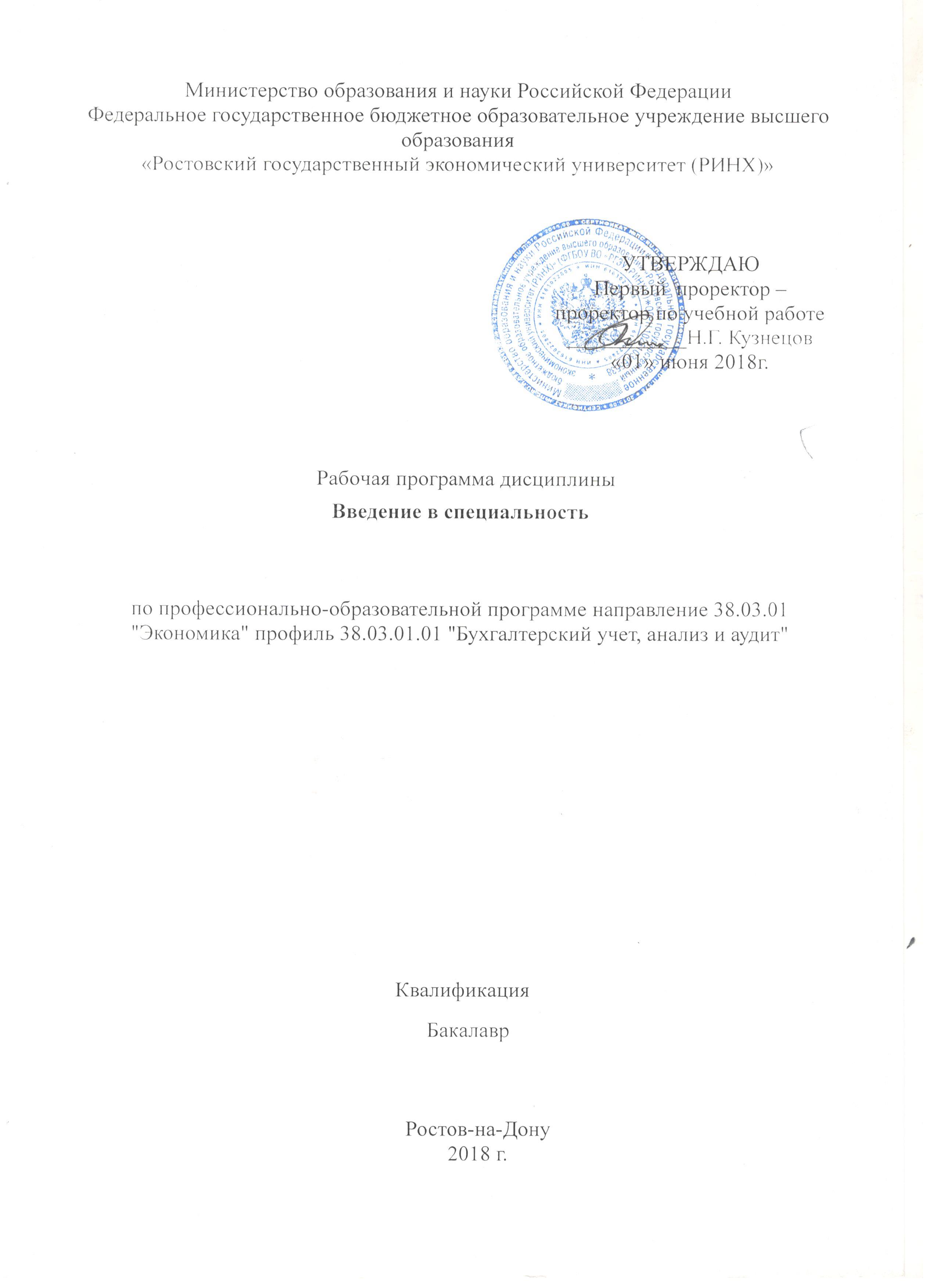 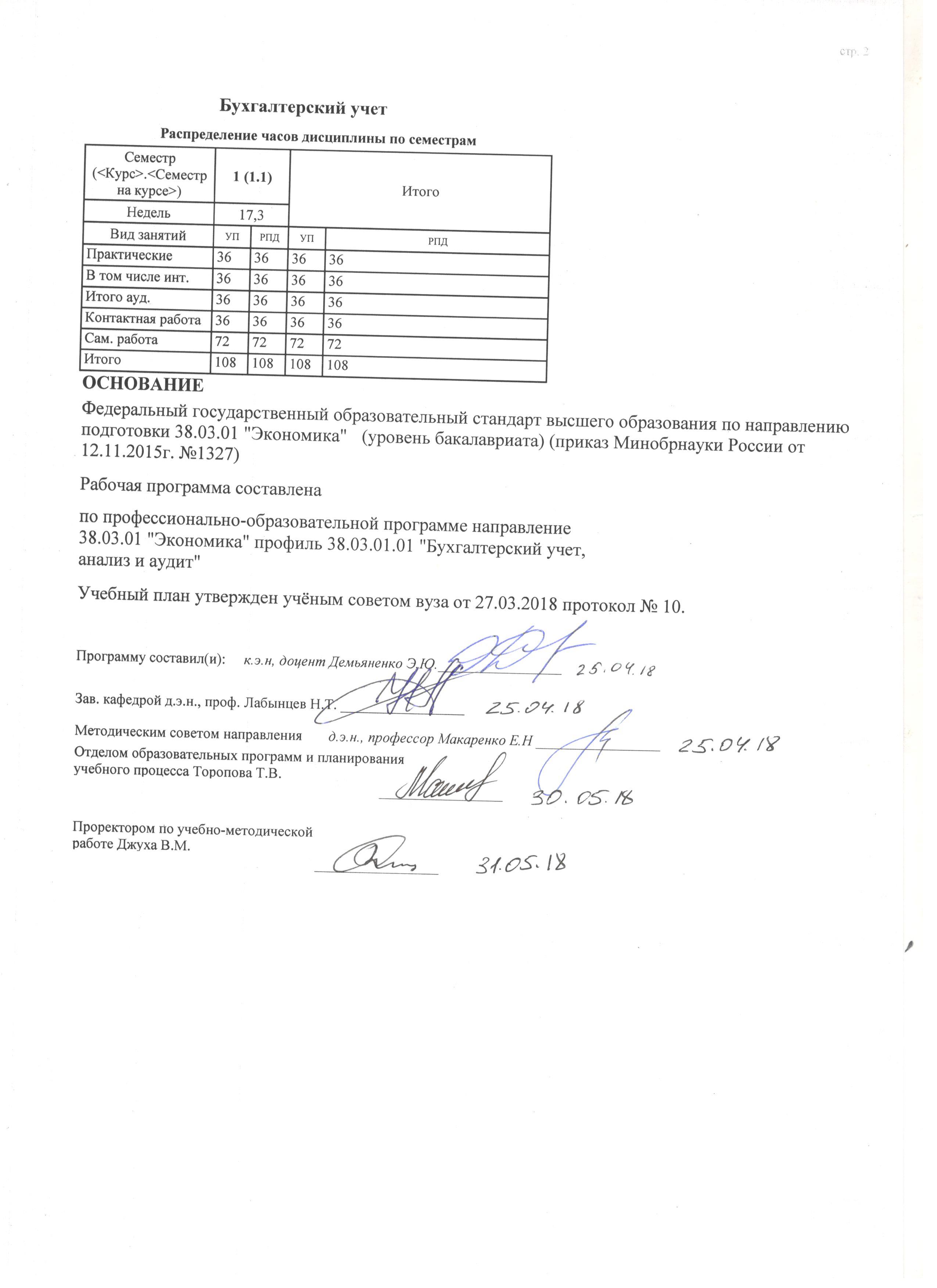 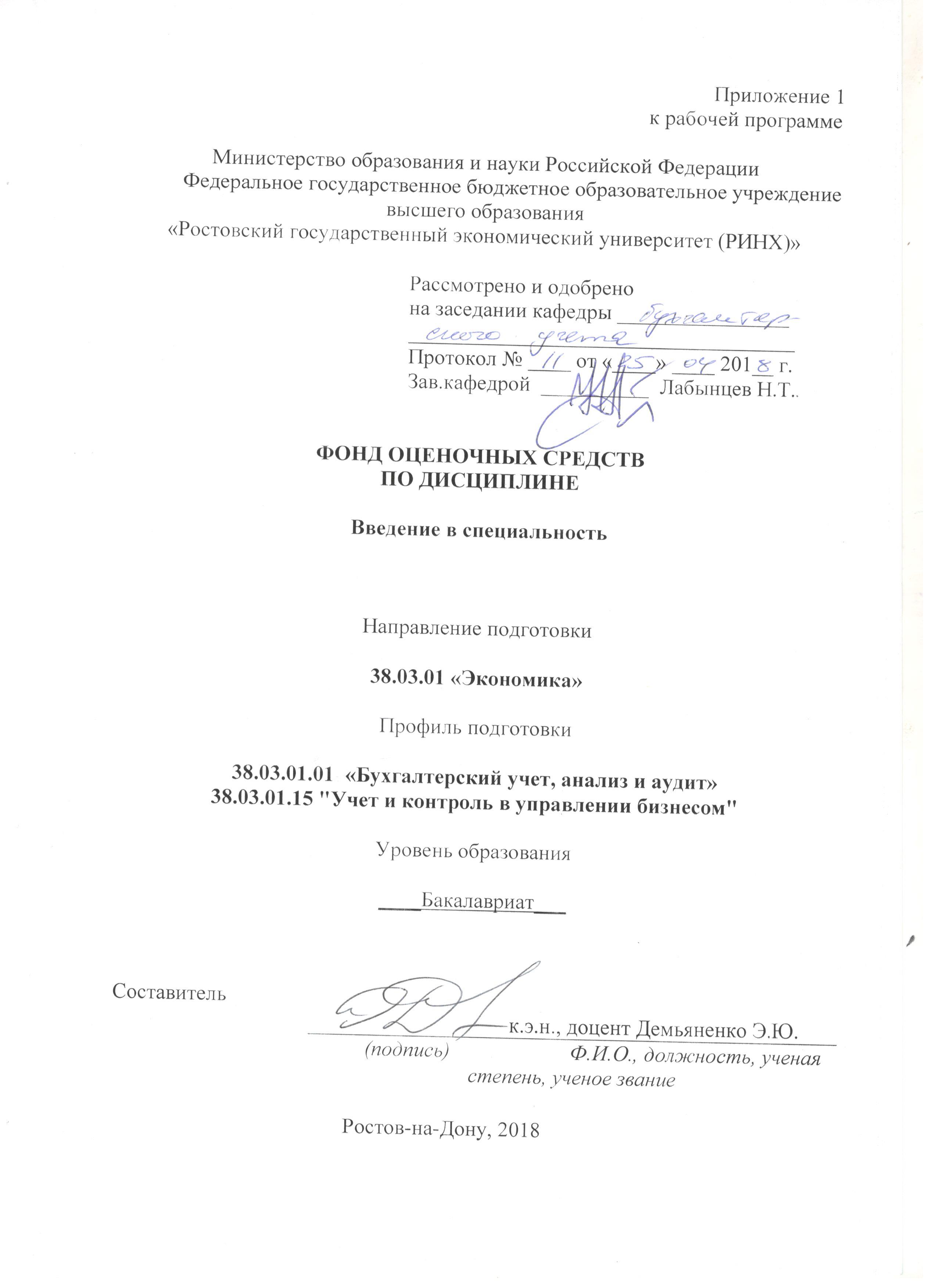 Оглавление1 Перечень компетенций с указанием этапов их формирования в процессе освоения образовательной программы	32 Описание показателей и критериев оценивания компетенций на различных этапах их формирования, описание шкал оценивания	33 Типовые контрольные задания или иные материалы, необходимые для оценки знаний, умений, навыков и (или) опыта деятельности, характеризующих этапы формирования компетенций в процессе освоения образовательной программы	54 Методические материалы, определяющие процедуры оценивания знаний, умений, навыков и (или) опыта деятельности, характеризующих этапы формирования компетен…………………261 Перечень компетенций с указанием этапов их формирования в процессе освоения образовательной программы1.1 Перечень компетенций с указанием этапов их формирования представлен в п. 3. «Требования к результатам освоения дисциплины» рабочей программы дисциплины. 2 Описание показателей и критериев оценивания компетенций на различных этапах их формирования, описание шкал оценивания2.1 Показатели и критерии оценивания компетенций:  2.2 Шкалы оценивания:   Текущий контроль успеваемости и промежуточная аттестация осуществляется в рамках накопительной балльно-рейтинговой системы в 100-балльной шкале.Максимально возможные баллы, которые студент может получить по каждому виду учебной работы. Преподаватель выставляет баллы в соответствии с уровнем освоения студентом каждого вида работ. 1. Семинары и практические занятия. Студенту зачисляется 0,5 балла (максимально 18 баллов по результатам двух контрольных точек) за посещение каждого занятия в том случае, если он посетил занятие и активно работал на нем (ответ на вопрос, решение задач и т.п.). Балл снижается по усмотрению преподавателя, если студент не выполняет указанных условий.2. Самостоятельная работа предполагает освоение студентом отдельных теоретических вопросов по изучаемым темам. Преподаватель указывает источники для изучения  и проверяет степень усвоения материала по качеству рефератов (по выбору студента). Число баллов в этом случае зависит от качества работы студента (максимально 42 баллов по результатам двух контрольных точек). Кроме того, на дату контрольной точки студент предоставляет отчет по практическим занятиям, (форма отчета – на усмотрение преподавателя), максимальная оценка за отчет – 10 баллов (максимально 10 баллов по результатам двух контрольных точек).4. Тестирование студентов проводится после изучения каждого модуля. По желанию студента тестирование может быть заменено написанием контрольной работы (сочетает ответы на теоретические вопросы и решение задач). Максимальная оценка при всех верных ответах по вопросам теста или контрольной работы каждого модуля – 20 баллов. Оценка снижается по мере роста числа ошибочных ответов (максимально 40 баллов по результатам двух контрольных точек).Путем суммирования баллов контрольных точек формируется общее число баллов текущей аттестации. Таким образом, получая текущие оценки, студент может набрать максимально 100 баллов. Зачет выставляется по текущей успеваемости, если число набранных баллов превышает 50. При этом в зачётную книжку проставляется не только общая оценка «Зачтено» при сумме баллов 51 и выше, но и число заработанных баллов. Внимание! Если студента не устраивает балльная оценка, полученная по итогам учёта текущей успеваемости, он имеет право отказаться от неё и попробовать повысить балл посредством сдачи зачета как формы промежуточной аттестации. В этом случае студент может заработать до 100 баллов при верных ответах на все вопросы зачетного задания. Оценка, полученная по текущей успеваемости при этом не включается в итоговое число баллов, но допуск к зачету получают только студенты, набравшие не менее 50 баллов по текущей аттестации.Внимание! Если студент имеет право свободного посещения занятий или занимается по индивидуальному плану обучения, то процедура текущей и промежуточной оценки усвоения им дисциплины должна быть уточнена и обязательно согласована с преподавателем и деканатом.Основой для определения баллов, набранных при промежуточной аттестации, служит объём и уровень усвоения материала, предусмотренного рабочей программой дисциплины. При этом руководствуются следующим:- 84-100 баллов (оценка «отлично») - изложенный материал фактически верен, наличие глубоких исчерпывающих знаний в объеме пройденной программы дисциплины в соответствии с поставленными программой курса целями и задачами обучения; правильные, уверенные действия по применению полученных знаний на практике, грамотное и логически стройное изложение материала при ответе, усвоение основной и знакомство с дополнительной литературой;- 67-83 баллов (оценка «хорошо») - наличие твердых и достаточно полных знаний в объеме пройденной программы дисциплины в соответствии с целями обучения, правильные действия по применению знаний на практике, четкое изложение материала, допускаются отдельные логические и стилистические погрешности, обучающийся  усвоил основную литературу, рекомендованную в рабочей программе дисциплины;- 50-66 баллов (оценка удовлетворительно) - наличие твердых знаний в объеме пройденного курса в соответствии с целями обучения, изложение ответов с отдельными ошибками, уверенно исправленными после дополнительных вопросов; правильные в целом действия по применению знаний на практике;- 0-49 баллов (оценка неудовлетворительно) - ответы не связаны с вопросами, наличие грубых ошибок в ответе, непонимание сущности излагаемого вопроса, неумение применять знания на практике, неуверенность и неточность ответов на дополнительные и наводящие вопросы.3 Типовые контрольные задания или иные материалы, необходимые для оценки знаний, умений, навыков и (или) опыта деятельности, характеризующих этапы формирования компетенций в процессе освоения образовательной программыМинистерство образования и науки Российской ФедерацииФедеральное государственное бюджетное образовательное учреждение высшего образования«Ростовский государственный экономический университет (РИНХ)»Кафедра бухгалтерского учетаВопросы для коллоквиумов, собеседованияпо дисциплине Введение в специальностьВопросы для самостоятельного изучения и собеседованияКаковы задачи вуза?Кто осуществляет руководство деятельностью вуза?Какова структура вуза?Какой работой занимаются факультет, кафедра, деканат?Каких специалистов выпускает РГЭУ (РИНХ)?Какова структура РГЭУ (РИНХ)?Каковы формы занятий в вузе?Расскажите о лекции. Каким требованиям она должна соответствовать?По каким направлениям проводится внеаудиторная работа в вузе?Как организуется работа на лекциях?Как организована работа в библиотеке?Расскажите о проведении научно-исследовательской работы?Назовите методы информационного поиска.Что такое алфавитный каталог?Дайте характеристику предметному каталогу.Для чего предназначен электронный каталог?Для чего предназначены библиографические указатели?Как правильно работать с книгой?Где зародилась учетная профессия? Как назывались первые учетные работники?Почему профессию учетного работника обожествляли?Согласны ли вы с автором, что профессия «бухгалтер» является интересной?Каковы этапы зарождения и становления бухгалтерского учета как науки?Кто был основателем понятий «счет» и «двойная запись»?Как развивалась французская школа бухгалтерского учета?Кто являлся организатором немецкой школы учета?Как развивался бухгалтерский учет в России?Почему профессию учетного работника обожествляли?Каковы особенности бухгалтерской профессии сегодня?Какие изменения произошли в структуре бухгалтерского учета на современном этапе?Каковы особенности бухгалтерской профессии?Что включают в себя этические и психологические особенности бухгалтера?Какими профессиональными качествами должен обладать выпускник специальности «Бухгалтерский учет, анализ и аудит»?В чем сущность Кодекса этики бухгалтера? Составитель ________________________ Э.Ю. Демьяненко«____»__________________2018 г. Министерство образования и науки Российской ФедерацииФедеральное государственное бюджетное образовательное учреждение высшего образования«Ростовский государственный экономический университет (РИНХ)»Кафедра бухгалтерского учетаТемы рефератов, докладовпо дисциплине Введение в специальностьРоль экономиста (бухгалтера) в управлении предприятием Экономист (бухгалтер), его права и обязанности Сущность реформы бухгалтерского учета и основные направления его совершенствования в России Профессиональные организации бухгалтеров, их роль в развитии бухгалтерской науки Роль учета в системе управления экономикой хозяйствующего субъектаСущность Кодекса этики бухгалтераМеждународные тенденции в развитии бухгалтерской профессии сегодняГосударственное регулирование бухгалтерского учета в РоссииПредпосылки возникновения бухгалтерского учетаОсобенности учета в первобытном обществеПериодизация развития бухгалтерского учетаУчет в Древнем мире: Персия, Иудея, КитайОрганизация учета в Древнем ЕгиптеОсобенности учета МесопотамииОрганизация учета в Древней Греции Особенности учета в период ЭллинизмаОрганизация учета в Древнем РимеРазвитие стоимостной парадигмы бухгалтерского учета в средние векаРазвитие учета в античностиЭволюция профессии  бухгалтерОсновные положения закона «О бухгалтерском учете»Основные требования к ведению бухгалтерского учета Стандарты бухгалтерского учетаПодходы к определению бухгалтерского учета как науки в трудах ученых разных странРесурсы «Интернет» при освоении специальности бухгалтераМаксимальное время выступления: до 7 мин. Составитель ________________________ Э.Ю. Демьяненко                                                                        (подпись)                 «____»__________________2018 г. Министерство образования и науки Российской ФедерацииФедеральное государственное бюджетное образовательное учреждение высшего образования«Ростовский государственный экономический университет (РИНХ)»Кафедра бухгалтерского учетаКейс-задачапо дисциплине Введение в специальностьЗадание: Составить профессиограмму профессии «бухгалтер» по следующей схеме.1) паспорт профессии:характеристика профессии, история ее зарождения и развития;смежные специальности и профессии;2) подготовка кадров:форма и уровни профессионального образования и подготовки кадров;уровень получаемой квалификации;3) характеристика ведущей деятельности на каждой стадии профессионального становления:профессиональная компетентность специалиста;профессионально важные качества;профессионально значимые психофизиологические свойства. Составитель ________________________ Э.Ю. Демьяненко                                            (подпись)«____»__________________2018 г. Министерство образования и науки Российской ФедерацииФедеральное государственное бюджетное образовательное учреждение высшего образования«Ростовский государственный экономический университет (РИНХ)»Кафедра бухгалтерского учетаКейс-задачипо дисциплине Введение в специальностьЗадание. 1. Составьте руководство для студента первокурсника, которое включает правила обучения по выбранной специальности.2. Дайте оценку существующей системе обучения в вузе. Что бы вы хотели изменить и почему?3. Предложите другие формы обучения или, возможно, усовершенствуйте существующие.4. Перечислите ваши мотивации к учебе.5. Как убедить себя в желании учиться?6. Как у вас прошла адаптация к обучению в вузе?Задание. 1. Какую форму контроля знаний студента Вы можете предложить? Обоснуйте предложенную систему.2. Составьте краткий кодекс этики бухгалтера. Введите в него требования, которые вы считаете необходимыми.Задание. Составьте таблицу (схему), в которой обозначены этапы становления бухгалтерского учета, основателей и последователей развития, основные предпосылки развития бухучета и т.д.Задание. Составить профессиограмму профессии «бухгалтер» по следующей схеме.1) паспорт профессии: характеристика профессии, история ее зарождения и развития; смежные специальности и профессии;2) подготовка кадров: форма и уровни профессионального образования и подготовки кадров;уровень получаемой квалификации;3) характеристика ведущей деятельности на каждой стадии профессионального становления:профессиональная компетентность специалиста; профессионально важные качества; профессионально значимые психофизиологические свойства.Задание. На основании нижеприведенных данных произвести группировку хозяйственных средств организации по видам и источникам образованияИсходные данные:Состав имущества и источники его образования  ОАО «Импульс»Задание. На основании нижеприведенных данных произвести группировку хозяйственных средств организации по видам и источникам образованияИсходные данные:Состав имущества и источники его образования  ОАО «Импульс»Задание. Сгруппировать имущество и источники его образования машиностроительного завода по их составу и размещению. Для группировки рекомендуется использовать таблицы 1 и 2.                                                                   тыс. руб.Задание.Для правильного ответа на поставленный вопрос Вы должны выбрать один из четырёх приведённых вариантов.Вы собираетесь открыть своё предприятие, например по выпуску дыроколов. Что Вы проведёте сначала: менеджмент; инновации; агентские операции; маркетинг?Назовите слово которое в буквальном переводе с итальянского означает «кладущий в ящик»: кассир, кладовщик; инкассатор; банкир.У предприятия есть акционеры, поставщики, дебиторы, кредиторы. Кому из них будет выгодна инфляция?Назовите материальный носитель учётных записей, который использовался в Египте: глиняные таблички, папирус, медные доски, холст.Кто сформулировал правило двойной записи: «Тот, кто получает, - дебетуется, тот, кто выдаёт, - кредитуется»: французский математик  Э. Дегранж; итальянский математик Л. Пачоли, итальянский математик, механик, философ и врач Д. Кардано; итальянский учёный А. ди Пиетро?Сю свою жизнь он провёл в постоянных заботах о том, «чтобы деньги бережны везде были  на нужные в военном походе расходы», чтобы « денег как возможно собирать, понеже деньги суть артерия войны»: Иван Грозный, Пётр I; А.В. Суворов; С.Ю. Витте?При Петре I казна страны пополнялась за счёт подушных подателей. Плательщики подушной подати  были включены в податные списки. Какое ещё название имели эти списки: ведомости; ревизские сказки; выписки; регистрационный журнал?Будучи за границей, Пётр I усвоил основы тогдашней  хозяйственной (экономической) мысли, которая базировалась на двух положениях. Первое: каждый народ, чтобы не обеднеть, должен сам производить всё нужное ему, не обращаясь к помощи чужого труда, труда других народов. Второе: каждый народ, чтобы богатеть, должен вывозить возможно более плодов своего труда за границу и ввозить как можно меньше чужих товаров. Как Вы назовёте такую экономическую теорию: монетаризм, теория физиократов; кейнсианство; меркантилизм?В 1994 г. исполняется 500 лет со дня выхода книги, оказавшей существенное влияние на развитие двойной бухгалтерии. Что это за книга и кто её автор: французский учёный Ж. Савари; итальянский математик Л. Пачоли; французский учёный М. де ла Порт; английский учёный  Э.Т. Джонс?Кто автор изречения: «Счетоводство – это зеркало прошедшего, руководитель будущего, порядок во всех сферах хозяйства, статистика  и история предприятия»: итальянский юрист Ф. Вилла; итальянский юрист Д. Чербони; французский математик  Э. Дегранж; итальянский учёный В. Джитти?Слова: «бухгалтер», «дебет», «кредит» появились в русском учёте в эпоху правления»: Ивана Грозного, Петра I; Елизаветы Петровны; Екатерины II?Французский учёный Жан Бурнисьен назвал его «бюллетень здоровья предприятия»: прибыль; счёт в банке; баланс; доход?«Учёт имеет своей целью победу над временем. Он, возвращая нас к прошлому, позволяет заглядывать в будущее.» Кто это написал: американский инженер-путеец  Г. Эмерсон; итальянский учёный  Ф. Беста; профессор Гарвардского университета Р. Энтони; японский мыслитель  Ю. Фукудзава?В книге Клода Ст. Джорджа-младшего «История управленческой мысли» есть глава под названием «Управленческий континуум». В ней содержится описание развития менеджмента с 5000 г. до нашей эры, когда шумеры  изобрели клинопись, тем самым открыв возможность  регистрации событий, вплоть до 50-х годов нашего века. К какому веку в управленческом континууме отнесена двойная бухгалтерия как основной вклад в развитие менеджмента: I в;  X в; XIV в; XV в.?Задание. На Петербургском телевидении есть передача «Блеф-клуб». В ходе игры один игрок задаёт вопрос: «Верите ли Вы, что …?», а другой должен догадаться, блефует он или нет, и дать ответ: «верю» или «не верю».Вопросы для игры «Блеф»1. Верите ли Вы, что все хозяйственные операции можно назвать модификациями?2.  Верите ли Вы, что в качестве учетных регистров применялись веревки?3.   Верите ли Вы, что абак - один из первых видов счетной техники в мире?4.	Верите ли Вы, что американскую форму счетоводства
(журнал-Главная)   придумал француз?Верите ли Вы, что Лука Пачоли известен в истории учета как человек, который разделил счета на синтетические и аналитические?Верите ли Вы, что Чарльз Бэббидж - создатель первой "аналитической машины" с программным управлением' - написал книгу об экономике  сельского хозяйства?Верите ли Вы, что на предприятии может быть такая ситуация: денег на  счете  в  банке  нет,  а  прибыль  есть?Верите ли Вы, что французский социалист, теоретик анархизма П. Ж. Прудон написал: "Бухгалтер и есть настоящий экономист, у которого клика мнимых ученых  украла его имя"?Верите ли Вы, что правило Дегранжа гласит: обороты журнала должны быть равны дебетовым и кредитовым оборотам Главной книги?Верите ли Вы, что в Положении о бухгалтерском учете и отчетности в Российской Федерации, утвержденном приказом Министерства финансов Российской Федерации от 20 марта 1992 г., нашло подтверждение высказывание Э. П. Леоте, французского преподавателя коммерческих дисциплин: "Закон не может предписать обязательные формы счетоводства. Это значило бы посягнуть  на  свободу,   здравый смысл и прогресс"?Верите ли Вы, что при оценке навоза некоторые бухгалтеры исходили из того, что навоз - "дар природы" и, как воздух и вода,  ничего не стоит?Верите ли Вы, что имена трех государственных аудиторов, которых назначил 24 марта 1324 г. Эдуард II в Англии, сохранились до наших дней?Верите ли Вы,  что в  СССР существовал копиручет?Верите ли Вы, что в члены Общества счетоводов, основанного в  1892 г.  Ф.  В.   Езерским,  принимались женщины?Верите ли Вы, что в Обществе счетоводов Езерского не допускались  игры в  карты,   биллиард,  кегли,  спиртные  напитки?Верите ли Вы, что Египет был родиной "счетоводства на свободных  листах"?Верите ли Вы, что в Древней Греции государству были выгодны недостачи у материально ответственных лиц?Задание.Криптограмма . Зашифрованное    слово    обозначает    список,    перечень,    учетный документ,  имеющий правовое  значение I. Бухгалтерия была веревочной, деревянной, восковой, папирусной, пергаментной. Дайте еще одно определение. 2. Промежуточное учетное звено между синтетическим и аналитическими счетами. 3. Запись хозяйственных операций в порядке их совершения. 4. Продукция, законченная обработкой, надлежаще оформленная и принятая на склад. 5. Материальный носитель учетных записей, использовался в Египте для ведения учета. 6. Вид измерителей, применяемых в бухгалтерском учете. 7. Элемент методики бухгалтерского учета." на пирамиде Хеопса египетскими письменами было обозначено, сколько чеснока, редьки, лука съели рабочие. Общая стоимость работ составила, по Геродоту, 1600 талантов серебра. 8. Элемент методики бухгалтерского учета. 9. Взаимосвязь счетов бухгалтерского учета.Задание.Криптограмма.  Зашифрованное    слово    обозначает    список,    перечень,    учетный документ,  имеющий правовое  значениеI. Бланк с отпечатанной на нем таблицей. 2. Делаются из менее плотной бумаги, нежели бланки. Хранятся не в картотеках, а в специальных папках. 3. Графленые сброшюрованные листы бумаги. Страницы нумеруются, указывается их общее количество. Нашли широкое применение еще в XVIII в. 4. Название регистров, совмещающих систематическую и хронологическую записи, а также регистров, в которых отражают показатели синтетического счета и аналитических счетов, открытых к нему. 5, Бухгалтерский учет хозяйственных средств и процессов в обобщенных показателях. Ведется только в стоимостном измерении. 6. Детализированный бухгалтерский учет хозяйственных операций предприятия при помощи аналитических счетов. 7. Документ, составляемый на ЭВМ, автоматически распечатываемый.Составитель ________________________ Э.Ю. Демьяненко                                                (подпись)«____»__________________2018 г.Министерство образования и науки Российской ФедерацииФедеральное государственное бюджетное образовательное учреждение высшего образования«Ростовский государственный экономический университет (РИНХ)»Кафедра бухгалтерского учетаВопросы к зачетупо дисциплине   Введение в специальностьКакова структура и задачи вузаКаковы формы занятий и требования, предъявляемые к ним в вузеПо каким направлениям проводится внеаудиторная работа в вузе?Расскажите о проведении научно-исследовательской работыЧто такое балльно-рейтинговая система оценки знаний студентов и еепреимуществаПо каким критериям оценивается работа студента в семестреКакими личностными качествами должен обладать бухгалтерЧто предусматривают общие профессиональные компетенцииКакими профессиональными качествами должен обладать выпускникспециальности «Бухгалтерский учет, анализ и аудит»Каковы этапы зарождения и становления бухгалтерского учета как наукиКто был основателем понятий «счет» и «двойная запись»Как развивалась французская школа бухгалтерского учетаКто являлся организатором немецкой школы учетаКак развивался бухгалтерский учет в РоссииКаковы особенности бухгалтерской профессии сегодняКакие изменения произошли в структуре бухгалтерского учета на со-временном этапеРесурсы «Интернет» при освоении специальности бухгалтераКонцепция бухгалтерского учета в рыночных условиях РФ (цель, задачи и принципы организации учета).Состав и требования к учетной информации, исходя из Концепции учета в рыночных условиях РФ, для внешних пользователей.Цели, задачи и основные направления программы реформирования российского учета в соответствии с МСФО (Международные стандарты финансовой отчетности).Роль и значение учета в системе управления.Виды хозяйственного учета – оперативный, бухгалтерский и статистический: их назначение, цели и область применения.Назначение, задачи и требования, предъявляемые к бухучету, согласно закона «О бухгалтерском учете».Система нормативного регулирования бухгалтерского учета и отчетности в РФ.Права и обязанности главного бухгалтера на предприятии.Объекты бухгалтерского учета и оценка средств хозяйстваИнформационное, методическое и методологическое обеспечение бухгалтерского учета.Основные трактовки предмета и метода бухгалтерского учета в экономической литературе.Основные группировки, используемые в экономической классификации средств хозяйства.Составные элементы (приемы) метода бухгалтерского учета и их взаимосвязь.Составитель ________________________ Э.Ю. Демьяненко                                                                              (подпись)«____»__________________2018 г.  Министерство образования и науки Российской ФедерацииФедеральное государственное бюджетное образовательное учреждение высшего образования«Ростовский государственный экономический университет (РИНХ)»Кафедра бухгалтерского учетаЗАЧЕТНОЕ ЗАДАНИЕ № 1по дисциплине   ВВЕДЕНИЕ В СПЕЦИАЛЬНОСТЬУкажите номер правильного ответа:Укажите номер правильного ответа:1. Наёмный профессиональный бухгалтер (аудитор):1) аттестованный профессиональный бухгалтер (аудитор), занимающий должность бухгалтера или аудитора в коммерческой или некоммерческой организации, на предприятии или в учреждении;2) аттестованный бухгалтер (аудитор), индивидуально оказывающий услуги по аудиту, бухгалтерскому учёту, налогообложению или иные профессиональные услуги третьим лицам в соответствии с полученной лицензией;3) лица, отвечающие за управление организацией, вне зависимости от занимаемой должности.2. Клиенты, работодатели и другие заинтересованные лица испытывают потребность в специалистах, являющихся профессионалами в сфере бухгалтерского учёта и аудита. Это требование называется: 1) достоверность;2) уверенность;3) профессионализм.3. Действия профессионального бухгалтера (аудитора) должны поддерживать хорошую репутацию его профессии и не дискредитировать её. Этот фундаментальный принцип называется: 1) профессиональное поведение; 2) конфиденциальность;3) объективность.4. Профессиональный бухгалтер (аудитор) обязан тщательно и квалифицированно выполнять указания клиента или работодателя в той мере, насколько они соответствуют требованиям честности, объективности и независимости. Этот фундаментальный принцип называется: 1) честность;2) профессиональная компетентность и должная тщательность;3) регламентирующие документы.5. Общество испытывает потребность в достоверной информации и информационных системах. Это требование называется:1) достоверность;2) уверенность;3) профессионализм.6. Чем знаменит выдающийся итальянский математик Лука Пачоли?1) открытие двойной записи;2) исследование космоса;3) открытие закона всемирного тяготения;4) ведение телевизионной программы «Умники и умницы».7. Формирование полной и достоверной информации о деятельности предприятия и его финансово-хозяйственном положении является задачей учета:1) оперативного;2) бухгалтерского;3) статистического;4) налогового.8. Объектами бухгалтерского учета являются:1) имущество, источники образования имущества;2) хозяйственные процессы, имущество;3) имущество, источники его образования, хозяйственные процессы;4) источники образования имущества, хозяйственные процессы.9. К собственным источникам образования имущества относят:1) дебиторскую задолженность;2) прибыль;3) уставной капитал;4) долгосрочные займы.10. Способ проверки соответствия фактического наличия имущества сданными бухгалтерского учета – это:1) документация;2) калькуляция;3) оценка;4) инвентаризация.Министерство образования и науки Российской ФедерацииФедеральное государственное бюджетное образовательное учреждение высшего образования«Ростовский государственный экономический университет (РИНХ)»Кафедра бухгалтерского учетаЗАЧЕТНОЕ ЗАДАНИЕ № 3по дисциплине   ВВЕДЕНИЕ В СПЕЦИАЛЬНОСТЬРаздел 2.Укажите номер правильного ответа:1. Формами учётного аппарата организации являются:1) централизованная и децентрализованная;2) штабная;3) комбинированная.2. Какой тип организации структуры бухгалтерии используется на малых предприятиях:1) линейный;2) линейно-штабной;3) комбинированный.3. В крупных организациях и производственных объединениях, имеющих территориально-отдаленные структурные подразделения, используется тип организации бухгалтерии:1) линейный;2) комбинированный;3) линейно-штабной.4.Материальный отдел осуществляет следующие операции:1) учёт расчётов с поставщиками;2) учёт расчётов с рабочими и служащими по оплате труда и социальному страхованию;3) учёт наличия и движения готовых изделий на складах отдела сбыта.5.Отдел учёта хозяйственных операций учётно-операционного подразделения включает:1) отдел контроля операционного дня;2) сектор учёта материалов;3) сектор депозитного хранения.6. Какой прием бухгалтерского учета начал применяться в конце XV в. и является основным в настоящее время?1) инвентаризация;2) двойная запись;3) калькуляция;4) оценка.7. Какой учетный измеритель применяется в учете?1) качественный;2) количественный;3) денежный;4) финансовый.8. С помощью какого измерителя можно определить количество затраченного труда, исчисленного в единицу времени?1) стоимостной;2) натуральный;3) трудовой;4) денежный;5) количественный.9. Где находят первые следы учета?1) Вавилон;2) Древняя Греция;3) Египет;4) Персия.10. Родиной какого счетного прибора стала Древняя Греция?1) конторские счеты;2) калькулятор;3) абак;4) арифмометр.Министерство образования и науки Российской ФедерацииФедеральное государственное бюджетное образовательное учреждение высшего образования«Ростовский государственный экономический университет (РИНХ)»Кафедра бухгалтерского учетаТесты письменные и/или компьютерные*по дисциплине   ВВЕДЕНИЕ В СПЕЦИАЛЬНОСТЬ1. Банк тестов по модулям и (или) темам1. Какой прием бухгалтерского учета начал применяться в конце XV в. и является основным в настоящее время?1) инвентаризация;2) двойная запись;3) калькуляция;4) оценка.2. Какой учетный измеритель применяется в учете?1) качественный;2) количественный;3) денежный;4) финансовый.3. С помощью какого измерителя можно определить количество затраченного труда, исчисленного в единицу времени?1) стоимостной;2) натуральный;3) трудовой;4) денежный;5) количественный.4. Где находят первые следы учета?1) Вавилон;2) Древняя Греция;3) Египет;4) Персия.5. Родиной какого счетного прибора стала Древняя Греция?1) конторские счеты;2) калькулятор;3) абак;4) арифмометр.6. Чем знаменит выдающийся итальянский математик Лука Пачоли?1) открытие двойной записи;2) исследование космоса;3) открытие закона всемирного тяготения;4) ведение телевизионной программы «Умники и умницы».7. Формирование полной и достоверной информации о деятельности предприятия и его финансово-хозяйственном положении является задачей учета:1) оперативного;2) бухгалтерского;3) статистического;4) налогового.8. Объектами бухгалтерского учета являются:1) имущество, источники образования имущества;2) хозяйственные процессы, имущество;3) имущество, источники его образования, хозяйственные процессы;4) источники образования имущества, хозяйственные процессы.9. К собственным источникам образования имущества относят:1) дебиторскую задолженность;2) прибыль;3) уставной капитал;4) долгосрочные займы.10. Способ проверки соответствия фактического наличия имущества сданными бухгалтерского учета – это:1) документация;2) калькуляция;3) оценка;4) инвентаризация.11. Задолженность юридических или физических лиц данному предприятию называется1) бухгалтерской;2) дебиторской;3) кредиторской;4) периодической.12. Вид имущества, не имеющий материально-вещественной формы, но способный приносить доход предприятию:1) основные средства;2) денежные средства;3) товары отгруженные;4) нематериальные активы.13. Совокупность способов и приемов, с помощью которых производится бухгалтерский учет:1) объекты бухгалтерского учета;2) метод бухгалтерского учета;3) предмет бухгалтерского учета;4) хозяйственная операция.14. Счет, предназначенный для учета имущества:1) активный;2) пассивный;3) активно-пассивный;4) пассивно-активный.15. Сальдо – это:1) дебет счета;2) остаток счета;3) оборот;4) кредит счета.16. Записи на счетах бухгалтерского учета производятся на основании1) документов;2) устного распоряжения;3) приказа руководителя;4) приказа вышестоящей организации.17. Формула для получения конечного сальдо на пассивном счете:1) Ск = Сн – Обд + Обк;2) Ск = Сн + Обд - Обк;3) Ск + Обк = Сн + Обд;4) Ск = Сн + Обк – Обд.18. Незавершенное производство – это:1) продукция, находящаяся в отработке на рабочих местах на конец текущего месяца;2) сырье и материалы, находящиеся на общезаводском складе;3) продукция, сданная на склад, но не реализованная;4) товары отгруженные.19. Левая часть бухгалтерского баланса называется1) активом;2) пассивом;3) дебетом;4) кредитом.20. Итог актива баланса должен1) быть меньше итога пассива баланса;2) быть больше итога пассива баланса;3) быть равен итогу массива;4) не должен равняться итогу пассива баланса.21. К внеоборотным активам относятся:1) уставный капитал;2) касса;3) расчетный счет;4) нематериальные активы.22. К капиталу и резервам в балансе относятся:1) расчеты с персоналом по оплате труда;2) валютные счета;3) сырье и материалы;4) добавочный капитал.23. Кого, по мнению Т.Манна, называли «вялыми душами, только и готовыми записывать своими тростинками все, что прикажут…»?1) студентов;2) египетских писцов-бухгалтеров;3) целовальников;4) казначеев.24. Статья баланса – это:1) раздел баланса;2) отдельная строка, отражающая числовой показатель, который характеризует состояние имущества, его источников и обязательств;3) итог баланса;4) часть баланса.25. Корреспонденция счетов – это ___________взаимосвязь между1) дебетом одного и кредитом другого счета;2) дебетом двух счетов;3) кредитом двух счетов;4) дебетом и кредитом одного счета.26. Двойная запись обеспечивает связь между1) счетами;2) счетами и балансом;3) разделами баланса;4) объектами учета.27. Почему возникла двойная бухгалтерия?1) без двойной бухгалтерии был невозможен экономический подъем;2) без двойной бухгалтерии человечество не могло исследовать космос;3) появились деньги и был введен всеобщий измеритель;4) возникла необходимость подсчета финансового результата хозяйствен-ной деятельности.28. Бухгалтерский счет состоит из 2-х частей:1) дебета и кредита;2) актива и пассива;3) дебета и пассива;4) кредита и актива.29. Дайте русский вариант:1) аудитор – это …;2) анализ – это …;3) компетентность – это …;4) этика – это …30. Учетные регистры – это:1) первичные документы;2) таблицы специальной формы;3) бухгалтерские книги.31. Когда в России появилось слово «бухгалтер»?1) с зарождением русского государства;2) в 1642-1643 гг. при возобновлении стенной иконописи в МосковскомУспенском соборе;3) в 1667-1671 гг. во время строительства первого русского корабля «Орел»;4) в 1710 г. во время реформ Петра I.Основным видом профессиональной деятельности экономиста по специальности «Бухгалтерский учёт, анализ и аудит» является:1) научно-методическая;2) учётно-аналитическая;3) экспертно-консультационная.Основным видом профессиональной деятельности экономиста по специальности «Бухгалтерский учёт, анализ и аудит» является:1) научно-методическая;2) контрольно-ревизионная;3) внешнеэкономическая.К смежной профессиональной деятельности экономиста по специальности «Бухгалтерский учёт, анализ и аудит» относится:1) контрольно-ревизионная;2) аудиторская;3) правовая.К смежной профессиональной деятельности экономиста по специальности «Бухгалтерский учёт, анализ и аудит» относится:1) контрольно-ревизионная;2) организационно-управленческая;3) научно-методическая.Цикл общепрофессиональных дисциплин включает следующие дисциплины:1) бухгалтерский (финансовый) учёт;2) налоги и налогообложение;3) аудит.6. Наёмный профессиональный бухгалтер (аудитор):1) аттестованный профессиональный бухгалтер (аудитор), занимающий должность бухгалтера или аудитора в коммерческой или некоммерческой организации, на предприятии или в учреждении;2) аттестованный бухгалтер (аудитор), индивидуально оказывающий услуги по аудиту, бухгалтерскому учёту, налогообложению или иные профессиональные услуги третьим лицам в соответствии с полученной лицензией;3) лица, отвечающие за управление организацией, вне зависимости от занимаемой должности.7. Клиенты, работодатели и другие заинтересованные лица испытывают потребность в специалистах, являющихся профессионалами в сфере бухгалтерского учёта и аудита. Это требование называется: 1) достоверность;2) уверенность;3) профессионализм.8. Действия профессионального бухгалтера (аудитора) должны поддерживать хорошую репутацию его профессии и не дискредитировать её. Этот фундаментальный принцип называется: 1) профессиональное поведение; 2) конфиденциальность;3) объективность.9. Профессиональный бухгалтер (аудитор) обязан тщательно и квалифицированно выполнять указания клиента или работодателя в той мере, насколько они соответствуют требованиям честности, объективности и независимости. Этот фундаментальный принцип называется: 1) честность;2) профессиональная компетентность и должная тщательность;3) регламентирующие документы.10. Общество испытывает потребность в достоверной информации и информационных системах. Это требование называется:1) достоверность;2) уверенность;3) профессионализм.11. Формами учётного аппарата организации являются:1) централизованная и децентрализованная;2) штабная;3) комбинированная.12. Какой тип организации структуры бухгалтерии используется на малых предприятиях:1) линейный;2) линейно-штабной;3) комбинированный.13. В крупных организациях и производственных объединениях, имеющих территориально-отдаленные структурные подразделения, используется тип организации бухгалтерии:1) линейный;2) комбинированный;3) линейно-штабной.14.Материальный отдел осуществляет следующие операции:1) учёт расчётов с поставщиками;2) учёт расчётов с рабочими и служащими по оплате труда и социальному страхованию;3) учёт наличия и движения готовых изделий на складах отдела сбыта.15.Отдел учёта хозяйственных операций учётно-операционного подразделения включает:1) отдел контроля операционного дня;2) сектор учёта материалов;3) сектор депозитного хранения.16. Что такое должностная инструкции:1) документ, разрабатываемый для каждого отдела или службы с чётким разделением всех функций, обязанностей, прав и ответственности;2) документ, разрабатываемый с учётом технологического и квалификационного разделения труда для каждого работника в соответствии с занимаемой им должности;3) оба варианта правильны.17. На должность главного бухгалтера может быть назначено лицо, имеющее:1) высшее профессиональное (экономическое) образование и стаж бухгалтерско-финансовой работы, в том числе на руководящих должностях, не менее 5 лет;2) среднее профессиональное (экономическое) образование без предъявления требований к стажу работы или специальная подготовка по установленной программе;3) высшее профессиональное (экономическое) образование без предъявления требований к стажу работы или среднее профессиональное (экономическое) образование, стаж работы в должности бухгалтера не менее 3 лет.18. Бухгалтер материальной группы обязан вести:1) учёт расчётов с поставщиками, кредиторами и дебиторами;2) учёт поступающих денежных средств, денежных документов;3) учёт расчётов с персоналом организации по оплате труда.19. Материально ответственным лицом является:1) кассир;2) главный бухгалтер;3) каждый работник бухгалтерской службы.20. Бухгалтер-кассир обязан вести:1) учёт расчётов с поставщиками, кредиторами и дебиторами;2) учёт поступающих денежных средств, денежных документов;3) учёт расчётов с персоналом организации по оплате труда.Что определяет предмет бухгалтерского учета?собственный и заемный капитал;активы организации, источники их формирования, возникшие обязательства и полученные результаты;активы организаций и их место в формировании финансовых результатов организации;хозяйственные операции.По составу и функциональной роли имущество организации подразделяется на: а) внеоборотные активы; б) капитальные вложения, в) оборотные активы; г) уставный капитал, д) отвлеченные активыа, б, в;а, в, д;б, в, д;а, б, д.Внеоборотные активы включают: а) нематериальные активы; б) валютные средства; в) производственные запасы; г) капитальные вложения; д) основные средстваа, б, д;а, г, д;а, б, г;б, в, д.Что входит в состав основных средств ?средства труда, по которым срок полезного использования превышает 12 месяцев;средства труда, предназначенные для непроизводственной сферы;предметы стоимостью более стократного размера минимальной месячной оплаты труда;Предметы труда, используемые в производственных целях.5. В состав нематериальных активов включаются: а) исключительное право патентообладателя на изобретение; б) интеллектуальные и деловые качества персонала организации; в) исключительное право на товарный знак; г) исключительное авторское право на программы для ЭВМ; д) имущество собственника в натуральной форме.1. а, б, в;2. а, в, г;3. б, в, г, д;4. а, б, д.6. Бухгалтерский баланс — это обобщенное отражение и экономическая группировка активов организации:на определенную дату в натурально-стоимостных показателях;в денежной оценке по видам и источникам образования на определенную дату;в денежной и натуральной форме по видам и источникам образования за определенный период времени.7. В чем состоит назначение бухгалтерского баланса?подтвердить наличие активов организации;подтвердить равенство активов и пассивов организации;обобщать данные о финансовом положении организации на отчетную дату.8. Чем вызвано равенство актива и пассива баланса?сущностью двойной записи;в балансе приведены данные об имуществе организации: с одной стороны по его видам, а с другой – по источникам его формирования;использованием денежного измерителя. 9. Субсчет-этосчет синтетического учетасчет аналитического учетаспособ группировки данных аналитического учета10. Сальдо конечное по пассивному счету равно нулю, еслипо счету в течение месяца не было движенияоборот по дебету счета равен обороту по кредиту счетасальдо начальное плюс кредитовый оборот равны дебетовому обороту 11. Классификация счетов по структуре предназначена для:соизмерения дебетовых и кредитовых оборотов по счетупонимания значения оборотов и остатков по счетампостроения системы контроля 12. Операции второго типа балансовых изменений валюту баланса:увеличиваютне изменяютуменьшают13. Особенности отражения операций на забалансовых счетах состоят внеобходимости составления особых документовпростой записидвойной записи14. Забалансовые счета используются для:учета средств,  принадлежащих данному хозяйствующему субъекту    учета средств переданных другим организациям       для учета средств, принятых на ответственное хранение15. В пассиве баланса сгруппированы:имуществоисточникирезультаты хозяйственной деятельности16. Что такое документ:письменное свидетельство действительного совершения хозяйственной операции или дающее право на ее совершение;сведения о факте хозяйственной деятельности;источник информации о совершении хозяйственной операции.17. Каким нормативным документом регулируется порядок составления документов?Положением о бухгалтерском учете;Законом о бухгалтерском учете;Планом счетов бухгалтерского учета.18. Документы бухгалтерского оформления применяются для:записей на счетах бухгалтерского учета;осуществления бухгалтерских записей;сокращения объема первичной документации.Оправдательные документы:подтверждают факт совершения хозяйственной операции;содержат приказ на совершение хозяйственной операции;служат основанием для записей на счетах бухгалтерского учета.20. Инвентаризация – это:сверка учетных записей с фактическим наличием имущества;проверка наличия и состояния материальных ценностей, денежных средств;уточнение фактического наличия имущества и финансовых обязательств путем сопоставления их с данными бухгалтерского учета на определенную дату.2. Инструкция по выполнению. Укажите номер правильного варианта ответа. Возможен только один правильный ответ.3. Критерии оценки: В зависимости от количества набранных балов:менее 50 % -  не зачтено 50-100 %     - зачтеноСоставитель ________________________ Э.Ю. Демьяненко                                                                              (подпись)«____»__________________2018 г. 4 Методические материалы, определяющие процедуры оценивания знаний, умений, навыков и (или) опыта деятельности, характеризующих этапы формирования компетенцийПроцедуры оценивания включают в себя текущий контроль и промежуточную аттестацию.Текущий контроль успеваемости проводится с использованием оценочных средств, представленных в п. 3 данного приложения. Результаты текущего контроля доводятся до сведения студентов до промежуточной аттестации.   	Промежуточная аттестация проводится в форме зачета. Зачет проводится по расписанию экзаменационной сессии в письменном виде.  Количество заданий в зачетном задании – 3.  Проверка ответов и объявление результатов производится в день экзамена.  Результаты аттестации заносятся в экзаменационную ведомость и зачетную книжку студента. Студенты, не прошедшие промежуточную аттестацию по графику сессии, должны ликвидировать задолженность в установленном порядке.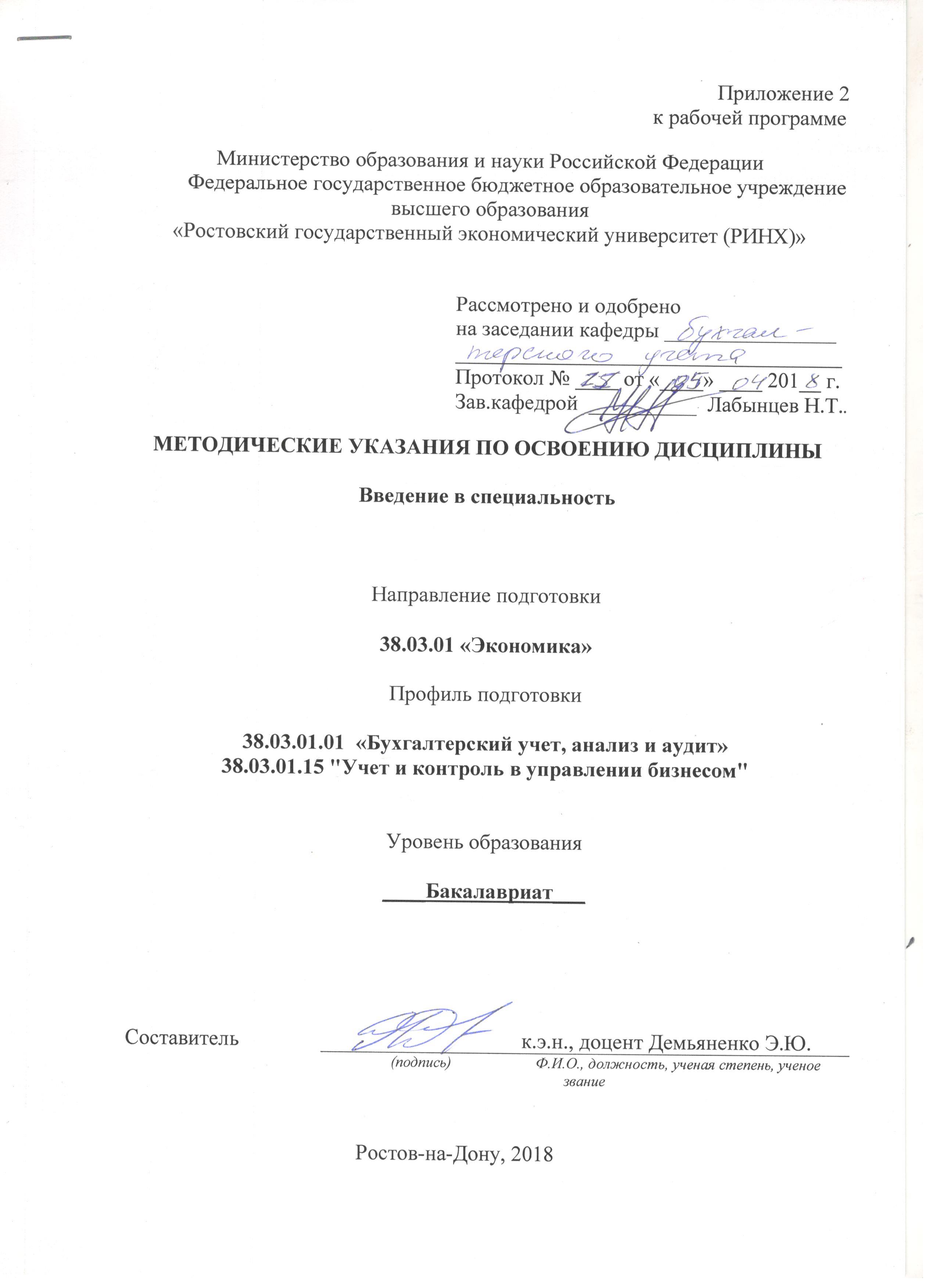 Методические  указания  по  освоению  дисциплины  «Введение в специальность»  адресованы  студентам всех форм обучения. Учебным планом по направлению подготовки 38.03.01 «Экономика» предусмотрены следующие виды занятий:- практические занятия.В ходе подготовке к занятиям рассматриваются темы, представленные ниже, даются  рекомендации для самостоятельной работы и подготовке к практическим занятиям. Тема 1. Особенности обучения в вузе по профилю подготовки1. Организационные основы деятельности вуза2. РГЭУ (РИНХ) – один из ведущих образовательныхцентров юга России3. Пребывание в вузе4. Особенности обучения в вузе, аудиторные занятия,зачеты и экзамены5. Внеаудиторная учебная работа студентов, учебный распорядок6. Работа на лекциях, подготовка к занятиям и экзаменам7. Работа в библиотеке8. Активное и рациональное чтение9. Научно-исследовательская работа студентовТема 2. Общая характеристика профиля подготовки «Бухгалтерский учет, анализ и аудит»1. Балльно-рейтинговая оценка подготовки студентов2. Выбор профессии – ответственный шаг3. Компетенции специалистов экономического профиляпо специальности «Бухгалтерский учет, анализ и аудит»Тема 3.  Предпосылки возникновения бухгалтерского учета1. Условия и предпосылки возникновения учета2. Учет в странах Древнего Востока (Месопотамии, Древнем Египте, Вавилоне)3. Учет в странах античного мира – Греция4. Учет в странах античного мира – Рим5. Бухгалтерский учет в эпоху средневековьяТема 4.  Учет становится наукой (XIX в. – начало XXв.)1 Возникновение науки об учете в Италии2 Экономическая теория учета во Франции3 Немецкая школа бухгалтерского учета4 Английская школа учета5. Становление учета в РоссииТема 5.   Профессиональные организации бухгалтеров, их роль в развитии бухгалтерской науки1. Формирование профессиональной организации специалистов бухгалтерской профессии – Института профессиональных бухгалтеров (ИПБ России)2. Развитие бухгалтерских служб в России Федеральные органы России, обеспечивающие управление бухгалтерской службы3. Международные профессиональные организации бухгалтеровТема 6.  Ресурсы «Интернет» при освоении специальности бухгалтера1.Структура и содержание информационных ресурсов. 2.Классификация и кодирование информации. 3.Электронный документооборот. 4.Системы управления документооборотом.Тема 7.  Аналитические возможности компьютерных программ учета, аудита и анализа1. Классы систем бухгалтерского учета2. Состояние АСБУ. 3. Программный комплекс «1-С: Предприятие».4. Работа с  объектами и аналитикой в системах бухгалтерского учета. 5.Тенденции и перспективы развития систем бухгалтерского учетаТема 8.  Основные положения закона «О бухгалтерском учете»1. Система нормативного регулирования бухгалтерского учета и отчетности в РФ.2. Назначение, задачи и требования, предъявляемые к бухучету, согласно «Закона о бухгалтерском учете в РФ».3. Цели, задачи и основные направления программы реформирования российского учета в соответствии с МСФОТема 9.  Стандарты бухгалтерского учета1.Информационное, методическое и методологическое обеспечение бухгалтерского учета.2.Учетная политика предприятия, ее назначение и требования, предъявляемые к ней.3.Правила, используемые при формировании Учетной политики предприятия и способы учета, подлежащие раскрытию в ней.Тема 10. Требования, предъявляемые к профессии бухгалтера1. Понятие профессии и профессиональной деятельности2. Квалификационная характеристика бухгалтера3. Понятие профессионального суждения бухгалтера4. Учетно-аналитический процесс деятельности бухгалтера5. Профессиональная этика работников бухгалтерииТема 11.  Международные тенденции в развитии бухгалтерской профессии сегодня1. Международные стандарты финансовой отчетности (МСФО)2. Развитие учета и отчетности в РФ в современных условиях хозяйствования3. Основные принципы учета, используемые в международной и российской учетной практикеТема 12.  Экономический субъект – сложная система управления1. Характеристика предприятия и его производственная структура2. Административно-управленческий персонал и его функции3. Имущество предприятия и его классификацияТема 13. Бухгалтерский учет, его виды и место в системе управления экономическими субъектами1. Хозяйственный учет, его виды и место в системе управления экономическими субъектами2. Функции управления и их информационные потребности3. Задачи бухгалтерского учетаТема 14. Организация работы службы бухгалтерии1. Структура бухгалтерского аппарата2. Организация бухгалтерского учета на предприятии3. Понятие и назначение документов4. Учетные регистры, их виды и содержание5. Понятие бухгалтерской отчетности, ее состав и видыТема 15. Предмет и объекты бухгалтерского учета1. Объекты бухгалтерского учета и оценка средств хозяйства, исходя из «Закона о бухгалтерском учете РФ».2. Основные трактовки предмета и метода бухгалтерского учета в экономической литературе.3. Основные группировки, используемые в экономической классификации средств хозяйства.Тема 16. Методы бухгалтерского учета1. Составные элементы (приемы) метода бухгалтерского учета и их взаимосвязь.2. Принципы ведения бухгалтерского учета основных объектовВ ходе практических занятий углубляются и закрепляются знания студентов  по  ряду  рассмотренных  вопросов,  развиваются навыки: экономического исследования, сбора, обработки и анализа экономических и социальных данных в сфере экономических процессов; самостоятельной работы, самоорганизации и организации выполнения поручений; анализа экономических явлений и процессов с помощью стандартных теоретических  и эконометрических моделей; экономического исследования производственных процессов коммерческих предприятий, терминологическим аппаратом, обобщения полученной информации в виде докладов, выступлений; поиска, анализа и использования нормативных и правовых документов в своей профессиональной деятельности на основе использования современных методов обработки деловой информации и корпоративных информационных систем.При подготовке к практическим занятиям каждый студент должен:  – изучить рекомендованную учебную литературу;  – изучить конспекты лекций;  – подготовить ответы на все вопросы по изучаемой теме;  –письменно решить домашнее задание, рекомендованные преподавателем при изучении каждой темы.    По согласованию с  преподавателем  студент  может  подготовить реферат, доклад или сообщение по теме занятия. В процессе подготовки к практическим занятиям студенты  могут  воспользоваться  консультациями преподавателя.  Вопросы, не  рассмотренные  на  лекциях  и  практических занятиях, должны  быть  изучены  студентами  в  ходе  самостоятельной  работы. Контроль  самостоятельной  работы  студентов  над  учебной  программой курса  осуществляется  в  ходе   занятий методом  устного опроса  или  посредством  тестирования.  В  ходе  самостоятельной  работы  каждый  студент  обязан  прочитать  основную  и  по  возможности  дополнительную  литературу  по  изучаемой  теме,  дополнить  конспекты лекций  недостающим  материалом,  выписками  из  рекомендованных первоисточников.  Выделить  непонятные  термины,  найти  их  значение  в энциклопедических словарях.  Студент  должен  готовиться  к  предстоящему  практическому занятию  по  всем,  обозначенным  в  рабочей программе дисциплины вопросам.  При  реализации  различных  видов  учебной  работы  используются разнообразные (в т.ч. интерактивные) методы обучения, в частности:   интерактивная доска для подготовки и проведения лекционных и семинарских занятий;  использование информационных ресурсов и баз данных;Для подготовки к занятиям, текущему контролю и промежуточной аттестации  студенты  могут  воспользоваться электронной библиотекой ВУЗа http://library.rsue.ru/ . Также обучающиеся могут  взять  на  дом необходимую  литературу  на  абонементе  вузовской библиотеки или воспользоваться читальными залами вуза.  стр. 3Визирование РПД для исполнения в очередном учебном годуВизирование РПД для исполнения в очередном учебном годуВизирование РПД для исполнения в очередном учебном годуВизирование РПД для исполнения в очередном учебном годуОтдел образовательных программ и планирования учебного процесса Торопова Т.В.Отдел образовательных программ и планирования учебного процесса Торопова Т.В.Отдел образовательных программ и планирования учебного процесса Торопова Т.В.Отдел образовательных программ и планирования учебного процесса Торопова Т.В.Отдел образовательных программ и планирования учебного процесса Торопова Т.В.______________________________________________________________________________________________________кафедрыкафедрыкафедрыкафедрыкафедрыкафедрыБухгалтерский учетБухгалтерский учетБухгалтерский учетБухгалтерский учетБухгалтерский учетБухгалтерский учетБухгалтерский учетБухгалтерский учетЗав. кафедрой д.э.н., проф. Лабынцев Н.Т. _________________Зав. кафедрой д.э.н., проф. Лабынцев Н.Т. _________________Зав. кафедрой д.э.н., проф. Лабынцев Н.Т. _________________Зав. кафедрой д.э.н., проф. Лабынцев Н.Т. _________________Зав. кафедрой д.э.н., проф. Лабынцев Н.Т. _________________Зав. кафедрой д.э.н., проф. Лабынцев Н.Т. _________________Зав. кафедрой д.э.н., проф. Лабынцев Н.Т. _________________Зав. кафедрой д.э.н., проф. Лабынцев Н.Т. _________________Зав. кафедрой д.э.н., проф. Лабынцев Н.Т. _________________Визирование РПД для исполнения в очередном учебном годуВизирование РПД для исполнения в очередном учебном годуВизирование РПД для исполнения в очередном учебном годуВизирование РПД для исполнения в очередном учебном годуОтдел образовательных программ и планирования учебного процесса Торопова Т.В.Отдел образовательных программ и планирования учебного процесса Торопова Т.В.Отдел образовательных программ и планирования учебного процесса Торопова Т.В.Отдел образовательных программ и планирования учебного процесса Торопова Т.В.Отдел образовательных программ и планирования учебного процесса Торопова Т.В.кафедрыкафедрыкафедрыкафедрыкафедрыкафедрыБухгалтерский учетБухгалтерский учетБухгалтерский учетБухгалтерский учетБухгалтерский учетБухгалтерский учетБухгалтерский учетБухгалтерский учетЗав. кафедрой д.э.н., проф. Лабынцев Н.Т. _________________Зав. кафедрой д.э.н., проф. Лабынцев Н.Т. _________________Зав. кафедрой д.э.н., проф. Лабынцев Н.Т. _________________Зав. кафедрой д.э.н., проф. Лабынцев Н.Т. _________________Зав. кафедрой д.э.н., проф. Лабынцев Н.Т. _________________Зав. кафедрой д.э.н., проф. Лабынцев Н.Т. _________________Зав. кафедрой д.э.н., проф. Лабынцев Н.Т. _________________Зав. кафедрой д.э.н., проф. Лабынцев Н.Т. _________________Зав. кафедрой д.э.н., проф. Лабынцев Н.Т. _________________Программу составил (и):Программу составил (и):_______________________________________________________________________________________________________________________Визирование РПД для исполнения в очередном учебном годуВизирование РПД для исполнения в очередном учебном годуВизирование РПД для исполнения в очередном учебном годуВизирование РПД для исполнения в очередном учебном годуОтдел образовательных программ и планирования учебного процесса Торопова Т.В.Отдел образовательных программ и планирования учебного процесса Торопова Т.В.Отдел образовательных программ и планирования учебного процесса Торопова Т.В.Отдел образовательных программ и планирования учебного процесса Торопова Т.В.Отдел образовательных программ и планирования учебного процесса Торопова Т.В.кафедрыкафедрыкафедрыкафедрыкафедрыкафедрыБухгалтерский учетБухгалтерский учетБухгалтерский учетБухгалтерский учетБухгалтерский учетБухгалтерский учетБухгалтерский учетБухгалтерский учетЗав. кафедрой д.э.н., проф. Лабынцев Н.Т. _________________Зав. кафедрой д.э.н., проф. Лабынцев Н.Т. _________________Зав. кафедрой д.э.н., проф. Лабынцев Н.Т. _________________Зав. кафедрой д.э.н., проф. Лабынцев Н.Т. _________________Зав. кафедрой д.э.н., проф. Лабынцев Н.Т. _________________Зав. кафедрой д.э.н., проф. Лабынцев Н.Т. _________________Зав. кафедрой д.э.н., проф. Лабынцев Н.Т. _________________Зав. кафедрой д.э.н., проф. Лабынцев Н.Т. _________________Зав. кафедрой д.э.н., проф. Лабынцев Н.Т. _________________Программу составил (и):Программу составил (и):_______________________________________________________________________________________________________________________Визирование РПД для исполнения в очередном учебном годуВизирование РПД для исполнения в очередном учебном годуВизирование РПД для исполнения в очередном учебном годуВизирование РПД для исполнения в очередном учебном годуОтдел образовательных программ и планирования учебного процесса Торопова Т.В.Отдел образовательных программ и планирования учебного процесса Торопова Т.В.Отдел образовательных программ и планирования учебного процесса Торопова Т.В.Отдел образовательных программ и планирования учебного процесса Торопова Т.В.Отдел образовательных программ и планирования учебного процесса Торопова Т.В.кафедрыкафедрыкафедрыкафедрыкафедрыкафедрыБухгалтерский учетБухгалтерский учетБухгалтерский учетБухгалтерский учетБухгалтерский учетБухгалтерский учетБухгалтерский учетБухгалтерский учетЗав. кафедрой д.э.н., проф. Лабынцев Н.Т. _________________Зав. кафедрой д.э.н., проф. Лабынцев Н.Т. _________________Зав. кафедрой д.э.н., проф. Лабынцев Н.Т. _________________Зав. кафедрой д.э.н., проф. Лабынцев Н.Т. _________________Зав. кафедрой д.э.н., проф. Лабынцев Н.Т. _________________Зав. кафедрой д.э.н., проф. Лабынцев Н.Т. _________________Зав. кафедрой д.э.н., проф. Лабынцев Н.Т. _________________Зав. кафедрой д.э.н., проф. Лабынцев Н.Т. _________________Зав. кафедрой д.э.н., проф. Лабынцев Н.Т. _________________Программу составил (и):Программу составил (и):_______________________________________________________________________________________________________________________УП: 38.03.01.01_1.plxУП: 38.03.01.01_1.plxУП: 38.03.01.01_1.plxстр. 41. ЦЕЛИ ОСВОЕНИЯ ДИСЦИПЛИНЫ1. ЦЕЛИ ОСВОЕНИЯ ДИСЦИПЛИНЫ1. ЦЕЛИ ОСВОЕНИЯ ДИСЦИПЛИНЫ1. ЦЕЛИ ОСВОЕНИЯ ДИСЦИПЛИНЫ1. ЦЕЛИ ОСВОЕНИЯ ДИСЦИПЛИНЫ1.1Формирование у студента мировоззрения, способствующего осознанному отношению к учебным занятиям, планированию своей карьеры, к тому, чтобы начать ее осуществление не после окончания учебы, а немедленно, с первого года обучения. Дать студентам представление о научных и практических аспектах профессиональной деятельности в области бухгалтерского учета.Формирование у студента мировоззрения, способствующего осознанному отношению к учебным занятиям, планированию своей карьеры, к тому, чтобы начать ее осуществление не после окончания учебы, а немедленно, с первого года обучения. Дать студентам представление о научных и практических аспектах профессиональной деятельности в области бухгалтерского учета.Формирование у студента мировоззрения, способствующего осознанному отношению к учебным занятиям, планированию своей карьеры, к тому, чтобы начать ее осуществление не после окончания учебы, а немедленно, с первого года обучения. Дать студентам представление о научных и практических аспектах профессиональной деятельности в области бухгалтерского учета.Формирование у студента мировоззрения, способствующего осознанному отношению к учебным занятиям, планированию своей карьеры, к тому, чтобы начать ее осуществление не после окончания учебы, а немедленно, с первого года обучения. Дать студентам представление о научных и практических аспектах профессиональной деятельности в области бухгалтерского учета.1.2В процессе достижения цели следует решить ряд задач: развитие способностей студента к самостоятельной деятельности в сфере управления учетным процессом: организаторских, аналитических, коммуникативных, исследовательских, самоорганизации и самоконтроля; изучение и участие в разработке нормативной, организационно-методической документации для решения отдельных задач в сфере бухгалтерского учета; формирование и развитие у студентов профессионально значимых качеств, устойчивого интереса к профессиональной деятельности в сфере бухгалтерского учета, потребности в самообразовании; сбор необходимых материалов и документов для выполнения работы в соответствии с полученным заданием в сфере бухгалтерского учета.В процессе достижения цели следует решить ряд задач: развитие способностей студента к самостоятельной деятельности в сфере управления учетным процессом: организаторских, аналитических, коммуникативных, исследовательских, самоорганизации и самоконтроля; изучение и участие в разработке нормативной, организационно-методической документации для решения отдельных задач в сфере бухгалтерского учета; формирование и развитие у студентов профессионально значимых качеств, устойчивого интереса к профессиональной деятельности в сфере бухгалтерского учета, потребности в самообразовании; сбор необходимых материалов и документов для выполнения работы в соответствии с полученным заданием в сфере бухгалтерского учета.В процессе достижения цели следует решить ряд задач: развитие способностей студента к самостоятельной деятельности в сфере управления учетным процессом: организаторских, аналитических, коммуникативных, исследовательских, самоорганизации и самоконтроля; изучение и участие в разработке нормативной, организационно-методической документации для решения отдельных задач в сфере бухгалтерского учета; формирование и развитие у студентов профессионально значимых качеств, устойчивого интереса к профессиональной деятельности в сфере бухгалтерского учета, потребности в самообразовании; сбор необходимых материалов и документов для выполнения работы в соответствии с полученным заданием в сфере бухгалтерского учета.В процессе достижения цели следует решить ряд задач: развитие способностей студента к самостоятельной деятельности в сфере управления учетным процессом: организаторских, аналитических, коммуникативных, исследовательских, самоорганизации и самоконтроля; изучение и участие в разработке нормативной, организационно-методической документации для решения отдельных задач в сфере бухгалтерского учета; формирование и развитие у студентов профессионально значимых качеств, устойчивого интереса к профессиональной деятельности в сфере бухгалтерского учета, потребности в самообразовании; сбор необходимых материалов и документов для выполнения работы в соответствии с полученным заданием в сфере бухгалтерского учета.2. МЕСТО ДИСЦИПЛИНЫ В СТРУКТУРЕ ОБРАЗОВАТЕЛЬНОЙ ПРОГРАММЫ2. МЕСТО ДИСЦИПЛИНЫ В СТРУКТУРЕ ОБРАЗОВАТЕЛЬНОЙ ПРОГРАММЫ2. МЕСТО ДИСЦИПЛИНЫ В СТРУКТУРЕ ОБРАЗОВАТЕЛЬНОЙ ПРОГРАММЫ2. МЕСТО ДИСЦИПЛИНЫ В СТРУКТУРЕ ОБРАЗОВАТЕЛЬНОЙ ПРОГРАММЫ2. МЕСТО ДИСЦИПЛИНЫ В СТРУКТУРЕ ОБРАЗОВАТЕЛЬНОЙ ПРОГРАММЫЦикл (раздел) ООП:Цикл (раздел) ООП:Б1.ВБ1.ВБ1.В2.1Требования к предварительной подготовке обучающегося:Требования к предварительной подготовке обучающегося:Требования к предварительной подготовке обучающегося:Требования к предварительной подготовке обучающегося:2.1.1Необходимыми условиями для успешного освоения дисциплины являются навыки, знания и умения, полученные в результате изучения дисциплин:Необходимыми условиями для успешного освоения дисциплины являются навыки, знания и умения, полученные в результате изучения дисциплин:Необходимыми условиями для успешного освоения дисциплины являются навыки, знания и умения, полученные в результате изучения дисциплин:Необходимыми условиями для успешного освоения дисциплины являются навыки, знания и умения, полученные в результате изучения дисциплин:2.1.2ПравоведениеПравоведениеПравоведениеПравоведение2.1.3Экономическая теорияЭкономическая теорияЭкономическая теорияЭкономическая теория2.1.4Современные информационные технологии в экономикеСовременные информационные технологии в экономикеСовременные информационные технологии в экономикеСовременные информационные технологии в экономике2.2Дисциплины и практики, для которых освоение данной дисциплины (модуля) необходимо как предшествующее:Дисциплины и практики, для которых освоение данной дисциплины (модуля) необходимо как предшествующее:Дисциплины и практики, для которых освоение данной дисциплины (модуля) необходимо как предшествующее:Дисциплины и практики, для которых освоение данной дисциплины (модуля) необходимо как предшествующее:2.2.1Основы бухгалтерского учетаОсновы бухгалтерского учетаОсновы бухгалтерского учетаОсновы бухгалтерского учета2.2.2Бухгалтерский финансовый учетБухгалтерский финансовый учетБухгалтерский финансовый учетБухгалтерский финансовый учет2.2.3Бухгалтерская финансовая отчетностьБухгалтерская финансовая отчетностьБухгалтерская финансовая отчетностьБухгалтерская финансовая отчетность2.2.4Бухгалтерский управленческий учетБухгалтерский управленческий учетБухгалтерский управленческий учетБухгалтерский управленческий учет3. ТРЕБОВАНИЯ К РЕЗУЛЬТАТАМ ОСВОЕНИЯ ДИСЦИПЛИНЫ3. ТРЕБОВАНИЯ К РЕЗУЛЬТАТАМ ОСВОЕНИЯ ДИСЦИПЛИНЫ3. ТРЕБОВАНИЯ К РЕЗУЛЬТАТАМ ОСВОЕНИЯ ДИСЦИПЛИНЫ3. ТРЕБОВАНИЯ К РЕЗУЛЬТАТАМ ОСВОЕНИЯ ДИСЦИПЛИНЫ3. ТРЕБОВАНИЯ К РЕЗУЛЬТАТАМ ОСВОЕНИЯ ДИСЦИПЛИНЫОК-7:      способностью к самоорганизации и самообразованиюОК-7:      способностью к самоорганизации и самообразованиюОК-7:      способностью к самоорганизации и самообразованиюОК-7:      способностью к самоорганизации и самообразованиюОК-7:      способностью к самоорганизации и самообразованиюЗнать:Знать:Знать:Знать:Знать:основные положения экономической теории, теории в области управленческих и социальных наук, структуру и тенденции развития российской и мировой экономик, о многообразии экономических процессов, в их связи с развитием процессов в сфере бухгалтерского учетаосновные положения экономической теории, теории в области управленческих и социальных наук, структуру и тенденции развития российской и мировой экономик, о многообразии экономических процессов, в их связи с развитием процессов в сфере бухгалтерского учетаосновные положения экономической теории, теории в области управленческих и социальных наук, структуру и тенденции развития российской и мировой экономик, о многообразии экономических процессов, в их связи с развитием процессов в сфере бухгалтерского учетаосновные положения экономической теории, теории в области управленческих и социальных наук, структуру и тенденции развития российской и мировой экономик, о многообразии экономических процессов, в их связи с развитием процессов в сфере бухгалтерского учетаосновные положения экономической теории, теории в области управленческих и социальных наук, структуру и тенденции развития российской и мировой экономик, о многообразии экономических процессов, в их связи с развитием процессов в сфере бухгалтерского учетаУметь:Уметь:Уметь:Уметь:Уметь:применять понятийно-категоральный аппарат, основные законы гуманитарных и социальных наук в профессиональной деятельности; интерпретировать понятийно-терминологический аппарат; применять методы и средства познания для интеллектуального развития, повышения культурного уровня, профессиональной компетентностиприменять понятийно-категоральный аппарат, основные законы гуманитарных и социальных наук в профессиональной деятельности; интерпретировать понятийно-терминологический аппарат; применять методы и средства познания для интеллектуального развития, повышения культурного уровня, профессиональной компетентностиприменять понятийно-категоральный аппарат, основные законы гуманитарных и социальных наук в профессиональной деятельности; интерпретировать понятийно-терминологический аппарат; применять методы и средства познания для интеллектуального развития, повышения культурного уровня, профессиональной компетентностиприменять понятийно-категоральный аппарат, основные законы гуманитарных и социальных наук в профессиональной деятельности; интерпретировать понятийно-терминологический аппарат; применять методы и средства познания для интеллектуального развития, повышения культурного уровня, профессиональной компетентностиприменять понятийно-категоральный аппарат, основные законы гуманитарных и социальных наук в профессиональной деятельности; интерпретировать понятийно-терминологический аппарат; применять методы и средства познания для интеллектуального развития, повышения культурного уровня, профессиональной компетентностиВладеть:Владеть:Владеть:Владеть:Владеть:основными методами, способами и средствами получения, хранения, переработки информации, имеет навыки работы с компьютером как средством управления информацией работать с информацией в глобальных компьютерных сетях, использовать организационную и компьютерную технику в режиме пользователя для решения профессиональных задачосновными методами, способами и средствами получения, хранения, переработки информации, имеет навыки работы с компьютером как средством управления информацией работать с информацией в глобальных компьютерных сетях, использовать организационную и компьютерную технику в режиме пользователя для решения профессиональных задачосновными методами, способами и средствами получения, хранения, переработки информации, имеет навыки работы с компьютером как средством управления информацией работать с информацией в глобальных компьютерных сетях, использовать организационную и компьютерную технику в режиме пользователя для решения профессиональных задачосновными методами, способами и средствами получения, хранения, переработки информации, имеет навыки работы с компьютером как средством управления информацией работать с информацией в глобальных компьютерных сетях, использовать организационную и компьютерную технику в режиме пользователя для решения профессиональных задачосновными методами, способами и средствами получения, хранения, переработки информации, имеет навыки работы с компьютером как средством управления информацией работать с информацией в глобальных компьютерных сетях, использовать организационную и компьютерную технику в режиме пользователя для решения профессиональных задачПК-9: способностью организовать деятельность малой группы, созданной для реализации конкретного экономического проектаПК-9: способностью организовать деятельность малой группы, созданной для реализации конкретного экономического проектаПК-9: способностью организовать деятельность малой группы, созданной для реализации конкретного экономического проектаПК-9: способностью организовать деятельность малой группы, созданной для реализации конкретного экономического проектаПК-9: способностью организовать деятельность малой группы, созданной для реализации конкретного экономического проектаЗнать:Знать:Знать:Знать:Знать:методику сбора, обобщения и критической оценки данных, полученных в процессе изучения дисциплины по проблемам бухгалтерского учёта, аудита и анализа хозяйственной деятельности в хозяйствующих субъектахметодику сбора, обобщения и критической оценки данных, полученных в процессе изучения дисциплины по проблемам бухгалтерского учёта, аудита и анализа хозяйственной деятельности в хозяйствующих субъектахметодику сбора, обобщения и критической оценки данных, полученных в процессе изучения дисциплины по проблемам бухгалтерского учёта, аудита и анализа хозяйственной деятельности в хозяйствующих субъектахметодику сбора, обобщения и критической оценки данных, полученных в процессе изучения дисциплины по проблемам бухгалтерского учёта, аудита и анализа хозяйственной деятельности в хозяйствующих субъектахметодику сбора, обобщения и критической оценки данных, полученных в процессе изучения дисциплины по проблемам бухгалтерского учёта, аудита и анализа хозяйственной деятельности в хозяйствующих субъектахУметь:Уметь:Уметь:Уметь:Уметь:обобщать, анализировать и критически оценивать, полученные от хозяйствующих субъектов в процессе изучения дисциплины данные по проблемам бухгалтерского учёта, аудита и анализа хозяйственной деятельности в хозяйствующих субъектахобобщать, анализировать и критически оценивать, полученные от хозяйствующих субъектов в процессе изучения дисциплины данные по проблемам бухгалтерского учёта, аудита и анализа хозяйственной деятельности в хозяйствующих субъектахобобщать, анализировать и критически оценивать, полученные от хозяйствующих субъектов в процессе изучения дисциплины данные по проблемам бухгалтерского учёта, аудита и анализа хозяйственной деятельности в хозяйствующих субъектахобобщать, анализировать и критически оценивать, полученные от хозяйствующих субъектов в процессе изучения дисциплины данные по проблемам бухгалтерского учёта, аудита и анализа хозяйственной деятельности в хозяйствующих субъектахобобщать, анализировать и критически оценивать, полученные от хозяйствующих субъектов в процессе изучения дисциплины данные по проблемам бухгалтерского учёта, аудита и анализа хозяйственной деятельности в хозяйствующих субъектахВладеть:Владеть:Владеть:Владеть:Владеть:способами представления результатов обобщения и критического анализа результатов изучения дисциплины на отечественных предприятиях по проблемам бухгалтерского учёта, аудита и анализа хозяйственной деятельности в хозяйствующих субъектахспособами представления результатов обобщения и критического анализа результатов изучения дисциплины на отечественных предприятиях по проблемам бухгалтерского учёта, аудита и анализа хозяйственной деятельности в хозяйствующих субъектахспособами представления результатов обобщения и критического анализа результатов изучения дисциплины на отечественных предприятиях по проблемам бухгалтерского учёта, аудита и анализа хозяйственной деятельности в хозяйствующих субъектахспособами представления результатов обобщения и критического анализа результатов изучения дисциплины на отечественных предприятиях по проблемам бухгалтерского учёта, аудита и анализа хозяйственной деятельности в хозяйствующих субъектахспособами представления результатов обобщения и критического анализа результатов изучения дисциплины на отечественных предприятиях по проблемам бухгалтерского учёта, аудита и анализа хозяйственной деятельности в хозяйствующих субъектах4. СТРУКТУРА И СОДЕРЖАНИЕ ДИСЦИПЛИНЫ (МОДУЛЯ)4. СТРУКТУРА И СОДЕРЖАНИЕ ДИСЦИПЛИНЫ (МОДУЛЯ)4. СТРУКТУРА И СОДЕРЖАНИЕ ДИСЦИПЛИНЫ (МОДУЛЯ)4. СТРУКТУРА И СОДЕРЖАНИЕ ДИСЦИПЛИНЫ (МОДУЛЯ)4. СТРУКТУРА И СОДЕРЖАНИЕ ДИСЦИПЛИНЫ (МОДУЛЯ)УП: 38.03.01.01_1.plxУП: 38.03.01.01_1.plxстр. 5Код занятияНаименование разделов и тем /вид занятия/Семестр / КурсЧасовКомпетен-цииЛитератураИнтре ракт.ПримечаниеПримечаниеРаздел 1. Модуль 1. Высшее образование в России. Компетенции экономиста направления «Экономика»  профиля «Бухгалтерский учет, анализ и аудит»1.1Тема 1. Особенности обучения в вузе по профилю подготовки1. Организационные основы деятельности вуза2. РГЭУ (РИНХ) – один из ведущих образовательныхцентров юга России3. Пребывание в вузе4. Особенности обучения в вузе, аудиторные занятия,зачеты и экзамены5. Внеаудиторная учебная работа студентов, учебный распорядок6. Работа на лекциях, подготовка к занятиям и экзаменам7. Работа в библиотеке8. Активное и рациональное чтение9. Научно-исследовательская работа студентов/Пр/12ОК-7 ПК-9Л1.1 Л1.2 Л1.3 Л2.1 Л2.2 Л2.3 Л2.4 Л3.1Э1 Э2 Э321.2Тема 1. Особенности обучения в вузе по профилю подготовки1. Организационные основы деятельности вуза2. РГЭУ (РИНХ) – один из ведущих образовательныхцентров юга России3. Пребывание в вузе4. Особенности обучения в вузе, аудиторные занятия,зачеты и экзамены5. Внеаудиторная учебная работа студентов, учебный распорядок6. Работа на лекциях, подготовка к занятиям и экзаменам7. Работа в библиотеке8. Активное и рациональное чтение9. Научно-исследовательская работа студентов /Ср/14ОК-7 ПК-9Л1.1 Л1.2 Л1.3 Л2.1 Л2.2 Л2.3 Л2.4 Л3.1Э1 Э2 Э301.3Тема 2. Общая характеристика профиля подготовки «Бухгалтерский учет, анализ и аудит»1. Балльно-рейтинговая оценка подготовки студентов2. Выбор профессии – ответственный шаг3. Компетенции специалистов экономического профиляпо специальности «Бухгалтерский учет, анализ и аудит»/Пр/12ОК-7 ПК-9Л1.1 Л1.2 Л1.3 Л2.1 Л2.2 Л2.3 Л2.4 Л3.1Э1 Э2 Э32УП: 38.03.01.01_1.plxУП: 38.03.01.01_1.plxстр. 61.4Тема 2. Общая характеристика профиля подготовки «Бухгалтерский учет, анализ и аудит»1. Балльно-рейтинговая оценка подготовки студентов2. Выбор профессии – ответственный шаг3. Компетенции специалистов экономического профиляпо специальности «Бухгалтерский учет, анализ и аудит»/Ср/14ОК-7 ПК-9Л1.1 Л1.2 Л1.3 Л2.1 Л2.2 Л2.3 Л2.4 Л3.1Э1 Э2 Э30Раздел 2. Модуль 2. Эволюция профессии бухгалтера2.1Тема 3.  Предпосылки возникновения бухгалтерского учета1. Условия и предпосылки возникновения учета2. Учет в странах Древнего Востока (Месопотамии, Древнем Египте, Вавилоне)3. Учет в странах античного мира – Греция4. Учет в странах античного мира – Рим5. Бухгалтерский учет в эпоху средневековья/Пр/12ОК-7 ПК-9Л1.1 Л1.2 Л1.3 Л2.1 Л2.2 Л2.3 Л2.4 Л3.1Э1 Э2 Э322.2Тема 3.  Предпосылки возникновения бухгалтерского учета1. Условия и предпосылки возникновения учета2. Учет в странах Древнего Востока (Месопотамии, Древнем Египте, Вавилоне)3. Учет в странах античного мира – Греция4. Учет в странах античного мира – Рим5. Бухгалтерский учет в эпоху средневековья/Ср/14ОК-7 ПК-9Л1.1 Л1.2 Л1.3 Л2.1 Л2.2 Л2.3 Л2.4 Л3.1Э1 Э2 Э302.3Тема 4.  Учет становится наукой (XIX в. – начало XXв.)1 Возникновение науки об учете в Италии2 Экономическая теория учета во Франции3 Немецкая школа бухгалтерского учета4 Английская школа учета5. Становление учета в России/Пр/12ОК-7 ПК-9Л1.1 Л1.2 Л1.3 Л2.1 Л2.2 Л2.3 Л2.4 Л3.1Э1 Э2 Э322.4Тема 4.  Учет становится наукой (XIX в. – начало XXв.)1 Возникновение науки об учете в Италии2 Экономическая теория учета во Франции3 Немецкая школа бухгалтерского учета4 Английская школа учета5. Становление учета в России/Ср/14ОК-7 ПК-9Л1.1 Л1.2 Л1.3 Л2.1 Л2.2 Л2.3 Л2.4 Л3.1Э1 Э2 Э30УП: 38.03.01.01_1.plxУП: 38.03.01.01_1.plxстр. 72.5Тема 5.   Профессиональные организации бухгалтеров, их роль в развитии бухгалтерской науки1. Формирование профессиональной организации специалистов бухгалтерской профессии – Института профессиональных бухгалтеров (ИПБ России)2. Развитие бухгалтерских служб в России Федеральные органы России, обеспечивающие управление бухгалтерской службы3. Международные профессиональные организации бухгалтеров/Пр/12ОК-7 ПК-9Л1.1 Л1.2 Л1.3 Л2.1 Л2.2 Л2.3 Л2.4 Л3.1Э1 Э2 Э322.6Тема 5.   Профессиональные организации бухгалтеров, их роль в развитии бухгалтерской науки1. Формирование профессиональной организации специалистов бухгалтерской профессии – Института профессиональных бухгалтеров (ИПБ России)2. Развитие бухгалтерских служб в России Федеральные органы России, обеспечивающие управление бухгалтерской службы3. Международные профессиональные организации бухгалтеров/Ср/14ОК-7 ПК-9Л1.1 Л1.2 Л1.3 Л2.1 Л2.2 Л2.3 Л2.4 Л3.1Э1 Э2 Э30Раздел 3. Модуль 3. Информационные технологии в освоении профессии бухгалтера3.1Тема 6.  Ресурсы «Интернет» при освоении специальности бухгалтера1.Структура и содержание информационных ресурсов. 2.Классификация и кодирование информации.3.Электронный документооборот.4.Системы управления документооборотом./Пр/12ОК-7 ПК-9Л1.1 Л1.2 Л1.3 Л2.1 Л2.2 Л2.3 Л2.4 Л3.1Э1 Э2 Э323.2Тема 6.  Ресурсы «Интернет» при освоении специальности бухгалтера1.Структура и содержание информационных ресурсов. 2.Классификация и кодирование информации.3.Электронный документооборот.4.Системы управления документооборотом./Ср/14ОК-7 ПК-9Л1.1 Л1.2 Л1.3 Л2.1 Л2.2 Л2.3 Л2.4 Л3.1Э1 Э2 Э303.3Тема 7.  Аналитические возможности компьютерных программ учета, аудита и анализа1. Классы систем бухгалтерского учета2. Состояние АСБУ.3. Программный комплекс «1-С: Предприятие».4. Работа с  объектами и аналитикой в системах бухгалтерского учета.5.Тенденции и перспективы развития систем бухгалтерского учета/Пр/12ОК-7 ПК-9Л1.1 Л1.2 Л1.3 Л2.1 Л2.2 Л2.3 Л2.4 Л3.1Э1 Э2 Э32УП: 38.03.01.01_1.plxУП: 38.03.01.01_1.plxстр. 83.4Тема 7.  Аналитические возможности компьютерных программ учета, аудита и анализа1. Классы систем бухгалтерского учета2. Состояние АСБУ.3. Программный комплекс «1-С: Предприятие».4. Работа с  объектами и аналитикой в системах бухгалтерского учета.5.Тенденции и перспективы развития систем бухгалтерского учета/Ср/14ОК-7 ПК-9Л1.1 Л1.2 Л1.3 Л2.1 Л2.2 Л2.3 Л2.4 Л3.1Э1 Э2 Э30Раздел 4. Модуль 4.  Роль государства в регулировании профессиональной деятельности бухгалтера4.1Тема 8.  Основные положения закона «О бухгалтерском учете»1. Система нормативного регулирования бухгалтерского учета и отчетности в РФ.2. Назначение, задачи и требования, предъявляемые к бухучету, согласно «Закона о бухгалтерском учете в РФ».3. Цели, задачи и основные направления программы реформирования российского учета в соответствии с МСФО/Пр/12ОК-7 ПК-9Л1.1 Л1.2 Л1.3 Л2.1 Л2.2 Л2.4 Л3.1Э1 Э2 Э324.2Тема 8.  Основные положения закона «О бухгалтерском учете»1. Система нормативного регулирования бухгалтерского учета и отчетности в РФ.2. Назначение, задачи и требования, предъявляемые к бухучету, согласно «Закона о бухгалтерском учете в РФ».3. Цели, задачи и основные направления программы реформирования российского учета в соответствии с МСФО/Ср/14ОК-7 ПК-9Л1.1 Л1.2 Л1.3 Л2.1 Л2.2 Л2.3 Л3.1Э1 Э2 Э304.3Тема 9.  Стандарты бухгалтерского учета1.Информационное, методическое и методологическое обеспечение бухгалтерского учета.2.Учетная политика предприятия, ее назначение и требования, предъявляемые к ней.3.Правила, используемые при формировании Учетной политики предприятия и способы учета, подлежащие раскрытию в ней./Пр/12ОК-7 ПК-9Л1.1 Л1.2 Л1.3 Л2.1 Л2.2 Л2.3 Л2.4 Л3.12УП: 38.03.01.01_1.plxУП: 38.03.01.01_1.plxстр. 94.4Тема 9.  Стандарты бухгалтерского учета1.Информационное, методическое и методологическое обеспечение бухгалтерского учета.2.Учетная политика предприятия, ее назначение и требования, предъявляемые к ней.3.Правила, используемые при формировании Учетной политики предприятия и способы учета, подлежащие раскрытию в ней./Ср/14ОК-7 ПК-9Л1.1 Л1.2 Л1.3 Л2.1 Л2.2 Л2.3 Л2.4 Л3.1Э1 Э2 Э304.5Тема 10. Требования, предъявляемые к профессии бухгалтера1. Понятие профессии и профессиональной деятельности2. Квалификационная характеристика бухгалтера3. Понятие профессионального суждения бухгалтера4. Учетно-аналитический процесс деятельности бухгалтера5. Профессиональная этика работников бухгалтерии/Пр/12ОК-7 ПК-9Л1.1 Л1.2 Л1.3 Л2.1 Л2.2 Л2.3 Л2.4 Л3.1Э1 Э2 Э324.6Тема 10. Требования, предъявляемые к профессии бухгалтера1. Понятие профессии и профессиональной деятельности2. Квалификационная характеристика бухгалтера3. Понятие профессионального суждения бухгалтера4. Учетно-аналитический процесс деятельности бухгалтера5. Профессиональная этика работников бухгалтерии/Ср/14ОК-7 ПК-9Л1.1 Л1.2 Л1.3 Л2.1 Л2.2 Л2.3 Л2.4 Л3.1Э1 Э2 Э304.7Тема 11.  Международные тенденции в развитии бухгалтерской профессии сегодня1. Международные стандарты финансовой отчетности (МСФО)2. Развитие учета и отчетности в РФ в современных условиях хозяйствования3. Основные принципы учета, используемые в международной и российской учетной практике/Пр/12ОК-7 ПК-9Л1.1 Л1.2 Л1.3 Л2.1 Л2.2 Л2.3 Л2.4 Л3.1Э1 Э2 Э324.8Тема 11.  Международные тенденции в развитии бухгалтерской профессии сегодня1. Международные стандарты финансовой отчетности (МСФО)2. Развитие учета и отчетности в РФ в современных условиях хозяйствования3. Основные принципы учета, используемые в международной и российской учетной практике/Ср/14ОК-7 ПК-9Л1.1 Л1.2 Л1.3 Л2.1 Л2.2 Л2.3 Л2.4 Л3.1Э1 Э2 Э30Раздел 5. Модуль 5. Бухгалтерский учет в системе управленияУП: 38.03.01.01_1.plxУП: 38.03.01.01_1.plxстр. 105.1Тема 12.  Экономический субъект – сложная система управления1. Характеристика предприятия и его производственная структура2. Административно-управленческий персонал и его функции3. Имущество предприятия и его классификация/Пр/12ОК-7 ПК-9Л1.1 Л1.2 Л1.3 Л2.1 Л2.2 Л2.3 Л2.4 Л3.1Э1 Э2 Э325.2Тема 12.  Экономический субъект – сложная система управления1. Характеристика предприятия и его производственная структура2. Административно-управленческий персонал и его функции3. Имущество предприятия и его классификация/Ср/14ОК-7 ПК-9Л1.1 Л1.2 Л1.3 Л2.1 Л2.2 Л2.3 Л2.4 Л3.1Э1 Э2 Э305.3Тема 13. Бухгалтерский учет, его виды и место в системе управления экономическими субъектами1. Хозяйственный учет, его виды и место в системе управления экономическими субъектами2. Функции управления и их информационные потребности3. Задачи бухгалтерского учета/Пр/12ОК-7 ПК-9Л1.1 Л1.2 Л1.3 Л2.1 Л2.2 Л2.3 Л2.4 Л3.1Э1 Э2 Э325.4Тема 14. Организация работы службы бухгалтерии1. Структура бухгалтерского аппарата2. Организация бухгалтерского учета на предприятии3. Понятие и назначение документов4. Учетные регистры, их виды и содержание5. Понятие бухгалтерской отчетности, ее состав и виды/Пр/12ОК-7 ПК-9Л1.1 Л1.2 Л1.3 Л2.1 Л2.2 Л2.3 Л2.4 Л3.1Э1 Э2 Э325.5Тема 13. Бухгалтерский учет, его виды и место в системе управления экономическими субъектами1. Хозяйственный учет, его виды и место в системе управления экономическими субъектами2. Функции управления и их информационные потребности3. Задачи бухгалтерского учета/Ср/14ОК-7 ПК-9Л1.1 Л1.2 Л1.3 Л2.1 Л2.2 Л2.3 Л2.4 Л3.1Э1 Э2 Э305.6Тема 14. Организация работы службы бухгалтерии1. Структура бухгалтерского аппарата2. Организация бухгалтерского учета на предприятии3. Понятие и назначение документов4. Учетные регистры, их виды и содержание5. Понятие бухгалтерской отчетности, ее состав и виды/Ср/14ОК-7 ПК-9Л1.1 Л1.2 Л1.3 Л2.1 Л2.2 Л2.3 Л2.4 Л3.1Э1 Э2 Э30Раздел 6. Модуль 6. Предмет и метод бухгалтерского учетаУП: 38.03.01.01_1.plxУП: 38.03.01.01_1.plxстр. 116.1Тема 15. Предмет и объекты бухгалтерского учета1. Объекты бухгалтерского учета и оценка средств хозяйства, исходя из «Закона о бухгалтерском учете РФ».2. Основные трактовки предмета и метода бухгалтерского учета в экономической литературе.3. Основные группировки, используемые в экономической классификации средств хозяйства./Пр/16ОК-7 ПК-9Л1.1 Л1.2 Л1.3 Л2.1 Л2.2 Л2.3 Л2.4 Л3.1Э1 Э2 Э366.2Тема 15. Предмет и объекты бухгалтерского учета1. Объекты бухгалтерского учета и оценка средств хозяйства, исходя из «Закона о бухгалтерском учете РФ».2. Основные трактовки предмета и метода бухгалтерского учета в экономической литературе.3. Основные группировки, используемые в экономической классификации средств хозяйства./Ср/112ОК-7 ПК-9Л1.1 Л1.2 Л1.3 Л2.1 Л2.2 Л2.3 Л2.4 Л3.1Э1 Э2 Э306.3Тема 16. Методы бухгалтерского учета1. Составные элементы (приемы) метода бухгалтерского учета и их взаимосвязь.2. Принципы ведения бухгалтерского учета основных объектов/Пр/12ОК-7 ПК-9Л1.1 Л1.2 Л1.3 Л2.1 Л2.2 Л2.3 Л2.4 Л3.1Э1 Э2 Э326.4Тема 16. Методы бухгалтерского учета1. Составные элементы (приемы) метода бухгалтерского учета и их взаимосвязь.2. Принципы ведения бухгалтерского учета основных объектов/Ср/14ОК-7 ПК-9Л1.1 Л1.2 Л1.3 Л2.1 Л2.2 Л2.3 Л2.4 Л3.1Э1 Э2 Э306.5/Зачёт/10ОК-7 ПК-9Л1.1 Л1.2 Л1.3 Л2.1 Л2.2 Л2.3 Л2.4 Л3.1Э1 Э2 Э305. ФОНД ОЦЕНОЧНЫХ СРЕДСТВ5. ФОНД ОЦЕНОЧНЫХ СРЕДСТВ5. ФОНД ОЦЕНОЧНЫХ СРЕДСТВ5. ФОНД ОЦЕНОЧНЫХ СРЕДСТВ5. ФОНД ОЦЕНОЧНЫХ СРЕДСТВ5. ФОНД ОЦЕНОЧНЫХ СРЕДСТВ5. ФОНД ОЦЕНОЧНЫХ СРЕДСТВ5. ФОНД ОЦЕНОЧНЫХ СРЕДСТВ5. ФОНД ОЦЕНОЧНЫХ СРЕДСТВ5.1. Фонд оценочных средств для проведения промежуточной аттестации5.1. Фонд оценочных средств для проведения промежуточной аттестации5.1. Фонд оценочных средств для проведения промежуточной аттестации5.1. Фонд оценочных средств для проведения промежуточной аттестации5.1. Фонд оценочных средств для проведения промежуточной аттестации5.1. Фонд оценочных средств для проведения промежуточной аттестации5.1. Фонд оценочных средств для проведения промежуточной аттестации5.1. Фонд оценочных средств для проведения промежуточной аттестации5.1. Фонд оценочных средств для проведения промежуточной аттестацииВопросы к зачету:1. Какова структура и задачи вуза2. Каковы формы занятий и требования, предъявляемые к ним в вузе3. По каким направлениям проводится внеаудиторная работа в вузе?4. Расскажите о проведении научно-исследовательской работы5. Что такое балльно-рейтинговая система оценки знаний студентов и ее6. преимущества7. По каким критериям оценивается работа студента в семестре8. Какими личностными качествами должен обладать бухгалтер9. Что предусматривают общие профессиональные компетенции10. Какими профессиональными качествами должен обладать выпускник11. специальности «Бухгалтерский учет, анализ и аудит»12. Каковы этапы зарождения и становления бухгалтерского учета как науки13. Кто был основателем понятий «счет» и «двойная запись»14. Как развивалась французская школа бухгалтерского учета15. Кто являлся организатором немецкой школы учета16. Как развивался бухгалтерский учет в России17. Каковы особенности бухгалтерской профессии сегодня18. Какие изменения произошли в структуре бухгалтерского учета на со-Вопросы к зачету:1. Какова структура и задачи вуза2. Каковы формы занятий и требования, предъявляемые к ним в вузе3. По каким направлениям проводится внеаудиторная работа в вузе?4. Расскажите о проведении научно-исследовательской работы5. Что такое балльно-рейтинговая система оценки знаний студентов и ее6. преимущества7. По каким критериям оценивается работа студента в семестре8. Какими личностными качествами должен обладать бухгалтер9. Что предусматривают общие профессиональные компетенции10. Какими профессиональными качествами должен обладать выпускник11. специальности «Бухгалтерский учет, анализ и аудит»12. Каковы этапы зарождения и становления бухгалтерского учета как науки13. Кто был основателем понятий «счет» и «двойная запись»14. Как развивалась французская школа бухгалтерского учета15. Кто являлся организатором немецкой школы учета16. Как развивался бухгалтерский учет в России17. Каковы особенности бухгалтерской профессии сегодня18. Какие изменения произошли в структуре бухгалтерского учета на со-Вопросы к зачету:1. Какова структура и задачи вуза2. Каковы формы занятий и требования, предъявляемые к ним в вузе3. По каким направлениям проводится внеаудиторная работа в вузе?4. Расскажите о проведении научно-исследовательской работы5. Что такое балльно-рейтинговая система оценки знаний студентов и ее6. преимущества7. По каким критериям оценивается работа студента в семестре8. Какими личностными качествами должен обладать бухгалтер9. Что предусматривают общие профессиональные компетенции10. Какими профессиональными качествами должен обладать выпускник11. специальности «Бухгалтерский учет, анализ и аудит»12. Каковы этапы зарождения и становления бухгалтерского учета как науки13. Кто был основателем понятий «счет» и «двойная запись»14. Как развивалась французская школа бухгалтерского учета15. Кто являлся организатором немецкой школы учета16. Как развивался бухгалтерский учет в России17. Каковы особенности бухгалтерской профессии сегодня18. Какие изменения произошли в структуре бухгалтерского учета на со-Вопросы к зачету:1. Какова структура и задачи вуза2. Каковы формы занятий и требования, предъявляемые к ним в вузе3. По каким направлениям проводится внеаудиторная работа в вузе?4. Расскажите о проведении научно-исследовательской работы5. Что такое балльно-рейтинговая система оценки знаний студентов и ее6. преимущества7. По каким критериям оценивается работа студента в семестре8. Какими личностными качествами должен обладать бухгалтер9. Что предусматривают общие профессиональные компетенции10. Какими профессиональными качествами должен обладать выпускник11. специальности «Бухгалтерский учет, анализ и аудит»12. Каковы этапы зарождения и становления бухгалтерского учета как науки13. Кто был основателем понятий «счет» и «двойная запись»14. Как развивалась французская школа бухгалтерского учета15. Кто являлся организатором немецкой школы учета16. Как развивался бухгалтерский учет в России17. Каковы особенности бухгалтерской профессии сегодня18. Какие изменения произошли в структуре бухгалтерского учета на со-Вопросы к зачету:1. Какова структура и задачи вуза2. Каковы формы занятий и требования, предъявляемые к ним в вузе3. По каким направлениям проводится внеаудиторная работа в вузе?4. Расскажите о проведении научно-исследовательской работы5. Что такое балльно-рейтинговая система оценки знаний студентов и ее6. преимущества7. По каким критериям оценивается работа студента в семестре8. Какими личностными качествами должен обладать бухгалтер9. Что предусматривают общие профессиональные компетенции10. Какими профессиональными качествами должен обладать выпускник11. специальности «Бухгалтерский учет, анализ и аудит»12. Каковы этапы зарождения и становления бухгалтерского учета как науки13. Кто был основателем понятий «счет» и «двойная запись»14. Как развивалась французская школа бухгалтерского учета15. Кто являлся организатором немецкой школы учета16. Как развивался бухгалтерский учет в России17. Каковы особенности бухгалтерской профессии сегодня18. Какие изменения произошли в структуре бухгалтерского учета на со-Вопросы к зачету:1. Какова структура и задачи вуза2. Каковы формы занятий и требования, предъявляемые к ним в вузе3. По каким направлениям проводится внеаудиторная работа в вузе?4. Расскажите о проведении научно-исследовательской работы5. Что такое балльно-рейтинговая система оценки знаний студентов и ее6. преимущества7. По каким критериям оценивается работа студента в семестре8. Какими личностными качествами должен обладать бухгалтер9. Что предусматривают общие профессиональные компетенции10. Какими профессиональными качествами должен обладать выпускник11. специальности «Бухгалтерский учет, анализ и аудит»12. Каковы этапы зарождения и становления бухгалтерского учета как науки13. Кто был основателем понятий «счет» и «двойная запись»14. Как развивалась французская школа бухгалтерского учета15. Кто являлся организатором немецкой школы учета16. Как развивался бухгалтерский учет в России17. Каковы особенности бухгалтерской профессии сегодня18. Какие изменения произошли в структуре бухгалтерского учета на со-Вопросы к зачету:1. Какова структура и задачи вуза2. Каковы формы занятий и требования, предъявляемые к ним в вузе3. По каким направлениям проводится внеаудиторная работа в вузе?4. Расскажите о проведении научно-исследовательской работы5. Что такое балльно-рейтинговая система оценки знаний студентов и ее6. преимущества7. По каким критериям оценивается работа студента в семестре8. Какими личностными качествами должен обладать бухгалтер9. Что предусматривают общие профессиональные компетенции10. Какими профессиональными качествами должен обладать выпускник11. специальности «Бухгалтерский учет, анализ и аудит»12. Каковы этапы зарождения и становления бухгалтерского учета как науки13. Кто был основателем понятий «счет» и «двойная запись»14. Как развивалась французская школа бухгалтерского учета15. Кто являлся организатором немецкой школы учета16. Как развивался бухгалтерский учет в России17. Каковы особенности бухгалтерской профессии сегодня18. Какие изменения произошли в структуре бухгалтерского учета на со-Вопросы к зачету:1. Какова структура и задачи вуза2. Каковы формы занятий и требования, предъявляемые к ним в вузе3. По каким направлениям проводится внеаудиторная работа в вузе?4. Расскажите о проведении научно-исследовательской работы5. Что такое балльно-рейтинговая система оценки знаний студентов и ее6. преимущества7. По каким критериям оценивается работа студента в семестре8. Какими личностными качествами должен обладать бухгалтер9. Что предусматривают общие профессиональные компетенции10. Какими профессиональными качествами должен обладать выпускник11. специальности «Бухгалтерский учет, анализ и аудит»12. Каковы этапы зарождения и становления бухгалтерского учета как науки13. Кто был основателем понятий «счет» и «двойная запись»14. Как развивалась французская школа бухгалтерского учета15. Кто являлся организатором немецкой школы учета16. Как развивался бухгалтерский учет в России17. Каковы особенности бухгалтерской профессии сегодня18. Какие изменения произошли в структуре бухгалтерского учета на со-Вопросы к зачету:1. Какова структура и задачи вуза2. Каковы формы занятий и требования, предъявляемые к ним в вузе3. По каким направлениям проводится внеаудиторная работа в вузе?4. Расскажите о проведении научно-исследовательской работы5. Что такое балльно-рейтинговая система оценки знаний студентов и ее6. преимущества7. По каким критериям оценивается работа студента в семестре8. Какими личностными качествами должен обладать бухгалтер9. Что предусматривают общие профессиональные компетенции10. Какими профессиональными качествами должен обладать выпускник11. специальности «Бухгалтерский учет, анализ и аудит»12. Каковы этапы зарождения и становления бухгалтерского учета как науки13. Кто был основателем понятий «счет» и «двойная запись»14. Как развивалась французская школа бухгалтерского учета15. Кто являлся организатором немецкой школы учета16. Как развивался бухгалтерский учет в России17. Каковы особенности бухгалтерской профессии сегодня18. Какие изменения произошли в структуре бухгалтерского учета на со-УП: 38.03.01.01_1.plxУП: 38.03.01.01_1.plxУП: 38.03.01.01_1.plxстр. 1219. временном этапе20. Ресурсы «Интернет» при освоении специальности бухгалтера21. Концепция бухгалтерского учета в рыночных условиях РФ (цель, задачи и принципы организации учета).22. Состав и требования к учетной информации, исходя из Концепции учета в рыночных условиях РФ, для внешних пользователей.23. Цели, задачи и основные направления программы реформирования российского учета в соответствии с МСФО (Международные стандарты финансовой отчетности).24. Роль и значение учета в системе управления.25. Виды хозяйственного учета – оперативный, бухгалтерский и статистический: их назначение, цели и область применения.26. Назначение, задачи и требования, предъявляемые к бухучету, согласно закона «О бухгалтерском учете».27. Система нормативного регулирования бухгалтерского учета и отчетности в РФ.28. Права и обязанности главного бухгалтера на предприятии.29. Объекты бухгалтерского учета и оценка средств хозяйства30. Информационное, методическое и методологическое обеспечение бухгалтерского учета.31. Основные трактовки предмета и метода бухгалтерского учета в экономической литературе.32. Основные группировки, используемые в экономической классификации средств хозяйства.33. Составные элементы (приемы) метода бухгалтерского учета и их взаимосвязь.19. временном этапе20. Ресурсы «Интернет» при освоении специальности бухгалтера21. Концепция бухгалтерского учета в рыночных условиях РФ (цель, задачи и принципы организации учета).22. Состав и требования к учетной информации, исходя из Концепции учета в рыночных условиях РФ, для внешних пользователей.23. Цели, задачи и основные направления программы реформирования российского учета в соответствии с МСФО (Международные стандарты финансовой отчетности).24. Роль и значение учета в системе управления.25. Виды хозяйственного учета – оперативный, бухгалтерский и статистический: их назначение, цели и область применения.26. Назначение, задачи и требования, предъявляемые к бухучету, согласно закона «О бухгалтерском учете».27. Система нормативного регулирования бухгалтерского учета и отчетности в РФ.28. Права и обязанности главного бухгалтера на предприятии.29. Объекты бухгалтерского учета и оценка средств хозяйства30. Информационное, методическое и методологическое обеспечение бухгалтерского учета.31. Основные трактовки предмета и метода бухгалтерского учета в экономической литературе.32. Основные группировки, используемые в экономической классификации средств хозяйства.33. Составные элементы (приемы) метода бухгалтерского учета и их взаимосвязь.19. временном этапе20. Ресурсы «Интернет» при освоении специальности бухгалтера21. Концепция бухгалтерского учета в рыночных условиях РФ (цель, задачи и принципы организации учета).22. Состав и требования к учетной информации, исходя из Концепции учета в рыночных условиях РФ, для внешних пользователей.23. Цели, задачи и основные направления программы реформирования российского учета в соответствии с МСФО (Международные стандарты финансовой отчетности).24. Роль и значение учета в системе управления.25. Виды хозяйственного учета – оперативный, бухгалтерский и статистический: их назначение, цели и область применения.26. Назначение, задачи и требования, предъявляемые к бухучету, согласно закона «О бухгалтерском учете».27. Система нормативного регулирования бухгалтерского учета и отчетности в РФ.28. Права и обязанности главного бухгалтера на предприятии.29. Объекты бухгалтерского учета и оценка средств хозяйства30. Информационное, методическое и методологическое обеспечение бухгалтерского учета.31. Основные трактовки предмета и метода бухгалтерского учета в экономической литературе.32. Основные группировки, используемые в экономической классификации средств хозяйства.33. Составные элементы (приемы) метода бухгалтерского учета и их взаимосвязь.19. временном этапе20. Ресурсы «Интернет» при освоении специальности бухгалтера21. Концепция бухгалтерского учета в рыночных условиях РФ (цель, задачи и принципы организации учета).22. Состав и требования к учетной информации, исходя из Концепции учета в рыночных условиях РФ, для внешних пользователей.23. Цели, задачи и основные направления программы реформирования российского учета в соответствии с МСФО (Международные стандарты финансовой отчетности).24. Роль и значение учета в системе управления.25. Виды хозяйственного учета – оперативный, бухгалтерский и статистический: их назначение, цели и область применения.26. Назначение, задачи и требования, предъявляемые к бухучету, согласно закона «О бухгалтерском учете».27. Система нормативного регулирования бухгалтерского учета и отчетности в РФ.28. Права и обязанности главного бухгалтера на предприятии.29. Объекты бухгалтерского учета и оценка средств хозяйства30. Информационное, методическое и методологическое обеспечение бухгалтерского учета.31. Основные трактовки предмета и метода бухгалтерского учета в экономической литературе.32. Основные группировки, используемые в экономической классификации средств хозяйства.33. Составные элементы (приемы) метода бухгалтерского учета и их взаимосвязь.19. временном этапе20. Ресурсы «Интернет» при освоении специальности бухгалтера21. Концепция бухгалтерского учета в рыночных условиях РФ (цель, задачи и принципы организации учета).22. Состав и требования к учетной информации, исходя из Концепции учета в рыночных условиях РФ, для внешних пользователей.23. Цели, задачи и основные направления программы реформирования российского учета в соответствии с МСФО (Международные стандарты финансовой отчетности).24. Роль и значение учета в системе управления.25. Виды хозяйственного учета – оперативный, бухгалтерский и статистический: их назначение, цели и область применения.26. Назначение, задачи и требования, предъявляемые к бухучету, согласно закона «О бухгалтерском учете».27. Система нормативного регулирования бухгалтерского учета и отчетности в РФ.28. Права и обязанности главного бухгалтера на предприятии.29. Объекты бухгалтерского учета и оценка средств хозяйства30. Информационное, методическое и методологическое обеспечение бухгалтерского учета.31. Основные трактовки предмета и метода бухгалтерского учета в экономической литературе.32. Основные группировки, используемые в экономической классификации средств хозяйства.33. Составные элементы (приемы) метода бухгалтерского учета и их взаимосвязь.19. временном этапе20. Ресурсы «Интернет» при освоении специальности бухгалтера21. Концепция бухгалтерского учета в рыночных условиях РФ (цель, задачи и принципы организации учета).22. Состав и требования к учетной информации, исходя из Концепции учета в рыночных условиях РФ, для внешних пользователей.23. Цели, задачи и основные направления программы реформирования российского учета в соответствии с МСФО (Международные стандарты финансовой отчетности).24. Роль и значение учета в системе управления.25. Виды хозяйственного учета – оперативный, бухгалтерский и статистический: их назначение, цели и область применения.26. Назначение, задачи и требования, предъявляемые к бухучету, согласно закона «О бухгалтерском учете».27. Система нормативного регулирования бухгалтерского учета и отчетности в РФ.28. Права и обязанности главного бухгалтера на предприятии.29. Объекты бухгалтерского учета и оценка средств хозяйства30. Информационное, методическое и методологическое обеспечение бухгалтерского учета.31. Основные трактовки предмета и метода бухгалтерского учета в экономической литературе.32. Основные группировки, используемые в экономической классификации средств хозяйства.33. Составные элементы (приемы) метода бухгалтерского учета и их взаимосвязь.5.2. Фонд оценочных средств для проведения текущего контроля5.2. Фонд оценочных средств для проведения текущего контроля5.2. Фонд оценочных средств для проведения текущего контроля5.2. Фонд оценочных средств для проведения текущего контроля5.2. Фонд оценочных средств для проведения текущего контроля5.2. Фонд оценочных средств для проведения текущего контроляСтруктура и содержание фонда оценочных средств представлены в Приложении 1 к рабочей программе дисциплины.Структура и содержание фонда оценочных средств представлены в Приложении 1 к рабочей программе дисциплины.Структура и содержание фонда оценочных средств представлены в Приложении 1 к рабочей программе дисциплины.Структура и содержание фонда оценочных средств представлены в Приложении 1 к рабочей программе дисциплины.Структура и содержание фонда оценочных средств представлены в Приложении 1 к рабочей программе дисциплины.Структура и содержание фонда оценочных средств представлены в Приложении 1 к рабочей программе дисциплины.6. УЧЕБНО-МЕТОДИЧЕСКОЕ И ИНФОРМАЦИОННОЕ ОБЕСПЕЧЕНИЕ ДИСЦИПЛИНЫ (МОДУЛЯ)6. УЧЕБНО-МЕТОДИЧЕСКОЕ И ИНФОРМАЦИОННОЕ ОБЕСПЕЧЕНИЕ ДИСЦИПЛИНЫ (МОДУЛЯ)6. УЧЕБНО-МЕТОДИЧЕСКОЕ И ИНФОРМАЦИОННОЕ ОБЕСПЕЧЕНИЕ ДИСЦИПЛИНЫ (МОДУЛЯ)6. УЧЕБНО-МЕТОДИЧЕСКОЕ И ИНФОРМАЦИОННОЕ ОБЕСПЕЧЕНИЕ ДИСЦИПЛИНЫ (МОДУЛЯ)6. УЧЕБНО-МЕТОДИЧЕСКОЕ И ИНФОРМАЦИОННОЕ ОБЕСПЕЧЕНИЕ ДИСЦИПЛИНЫ (МОДУЛЯ)6. УЧЕБНО-МЕТОДИЧЕСКОЕ И ИНФОРМАЦИОННОЕ ОБЕСПЕЧЕНИЕ ДИСЦИПЛИНЫ (МОДУЛЯ)6.1. Рекомендуемая литература6.1. Рекомендуемая литература6.1. Рекомендуемая литература6.1. Рекомендуемая литература6.1. Рекомендуемая литература6.1. Рекомендуемая литература6.1.1. Основная литература6.1.1. Основная литература6.1.1. Основная литература6.1.1. Основная литература6.1.1. Основная литература6.1.1. Основная литератураАвторы, составителиЗаглавиеЗаглавиеИздательство, годКолич-воЛ1.1Хахонова Н. Н.Основы бухгалтерского учета: учеб. пособиеОсновы бухгалтерского учета: учеб. пособиеРостов н/Д: Изд-во РГЭУ (РИНХ), 201553Л1.2Воронченко Т. В.Теория бухгалтерского учета: учеб. и практикум для академ. бакалавриатаТеория бухгалтерского учета: учеб. и практикум для академ. бакалавриатаМ.: Юрайт, 2015100Л1.3Кондраков Н.П.Бухгалтерский учет и налогообложение в бюджетных учреждениях:  практические рекомендации / Н.П. Кондраков, И.Н. Кондраков [Электронный ресурс]. - URL: http://biblioclub.ru/index.php?page=book&id=224540Бухгалтерский учет и налогообложение в бюджетных учреждениях:  практические рекомендации / Н.П. Кондраков, И.Н. Кондраков [Электронный ресурс]. - URL: http://biblioclub.ru/index.php?page=book&id=224540М. : Проспект, 2010http://biblioclub.ru доступ для зарегистрированных пользователей6.1.2. Дополнительная литература6.1.2. Дополнительная литература6.1.2. Дополнительная литература6.1.2. Дополнительная литература6.1.2. Дополнительная литература6.1.2. Дополнительная литератураАвторы, составителиЗаглавиеЗаглавиеИздательство, годКолич-воЛ2.1Хахонова Н. Н.Основы аудита (базовый курс): учеб. пособиеОсновы аудита (базовый курс): учеб. пособиеРостов н/Д: Изд-во РГЭУ (РИНХ), 201553Л2.2Хахонова Н. Н.Концептуальные основы бухгалтерского учета и система нормативного регулирования бухгалтерского учета в Российской Федерации: учеб. пособиеКонцептуальные основы бухгалтерского учета и система нормативного регулирования бухгалтерского учета в Российской Федерации: учеб. пособиеРостов н/Д: Изд-во РГЭУ (РИНХ), 201553Л2.3Соколов Я. В., Соколов В. Я.История бухгалтерского учета: учеб.История бухгалтерского учета: учеб.М.: Магистр, 200949Л2.4Соколов Я. В., Соколов В. Я.История бухгалтерского учета: Учеб.История бухгалтерского учета: Учеб.М.: Финансы и статистика, 2004366.1.3. Методические разработки6.1.3. Методические разработки6.1.3. Методические разработки6.1.3. Методические разработки6.1.3. Методические разработки6.1.3. Методические разработкиАвторы, составителиЗаглавиеЗаглавиеИздательство, годКолич-воЛ3.1Шурыгин А. В.Бухгалтерский учет и аудит: учеб.-метод. разраб.Бухгалтерский учет и аудит: учеб.-метод. разраб.Ростов н/Д: Изд-во РГЭУ "РИНХ", 2009106.2. Перечень ресурсов информационно-телекоммуникационной сети "Интернет"6.2. Перечень ресурсов информационно-телекоммуникационной сети "Интернет"6.2. Перечень ресурсов информационно-телекоммуникационной сети "Интернет"6.2. Перечень ресурсов информационно-телекоммуникационной сети "Интернет"6.2. Перечень ресурсов информационно-телекоммуникационной сети "Интернет"6.2. Перечень ресурсов информационно-телекоммуникационной сети "Интернет"Э1Министерство финансов Российской Федерации https://www.minfin.ru/ru/Министерство финансов Российской Федерации https://www.minfin.ru/ru/Министерство финансов Российской Федерации https://www.minfin.ru/ru/Министерство финансов Российской Федерации https://www.minfin.ru/ru/Министерство финансов Российской Федерации https://www.minfin.ru/ru/Э2«Система Главбух»- справочная система  http://www.1gl.ru/ru/«Система Главбух»- справочная система  http://www.1gl.ru/ru/«Система Главбух»- справочная система  http://www.1gl.ru/ru/«Система Главбух»- справочная система  http://www.1gl.ru/ru/«Система Главбух»- справочная система  http://www.1gl.ru/ru/Э3Главбух электронный журнал http://www.glavbukh.ru/ru/Главбух электронный журнал http://www.glavbukh.ru/ru/Главбух электронный журнал http://www.glavbukh.ru/ru/Главбух электронный журнал http://www.glavbukh.ru/ru/Главбух электронный журнал http://www.glavbukh.ru/ru/6.3. Перечень программного обеспечения6.3. Перечень программного обеспечения6.3. Перечень программного обеспечения6.3. Перечень программного обеспечения6.3. Перечень программного обеспечения6.3. Перечень программного обеспечения6.3.1Microsoft OfficeMicrosoft OfficeMicrosoft OfficeMicrosoft OfficeMicrosoft Office6.3.21С: Предприятие1С: Предприятие1С: Предприятие1С: Предприятие1С: Предприятие6.4 Перечень информационных справочных систем6.4 Перечень информационных справочных систем6.4 Перечень информационных справочных систем6.4 Перечень информационных справочных систем6.4 Перечень информационных справочных систем6.4 Перечень информационных справочных систем6.4.1Консультант ПлюсКонсультант ПлюсКонсультант ПлюсКонсультант ПлюсКонсультант ПлюсУП: 38.03.01.01_1.plxУП: 38.03.01.01_1.plxстр. 136.4.2ГарантГарантГарант7. МАТЕРИАЛЬНО-ТЕХНИЧЕСКОЕ ОБЕСПЕЧЕНИЕ ДИСЦИПЛИНЫ (МОДУЛЯ)7. МАТЕРИАЛЬНО-ТЕХНИЧЕСКОЕ ОБЕСПЕЧЕНИЕ ДИСЦИПЛИНЫ (МОДУЛЯ)7. МАТЕРИАЛЬНО-ТЕХНИЧЕСКОЕ ОБЕСПЕЧЕНИЕ ДИСЦИПЛИНЫ (МОДУЛЯ)7. МАТЕРИАЛЬНО-ТЕХНИЧЕСКОЕ ОБЕСПЕЧЕНИЕ ДИСЦИПЛИНЫ (МОДУЛЯ)7.1Помещения для проведения всех видов работ, предусмотренных учебным планом, укомплектованы необходимой специализированной учебной мебелью и техническими средствами обучения.Помещения для проведения всех видов работ, предусмотренных учебным планом, укомплектованы необходимой специализированной учебной мебелью и техническими средствами обучения.Помещения для проведения всех видов работ, предусмотренных учебным планом, укомплектованы необходимой специализированной учебной мебелью и техническими средствами обучения.8. МЕТОДИЧЕСТКИЕ УКАЗАНИЯ ДЛЯ ОБУЧАЮЩИХСЯ ПО ОСВОЕНИЮ ДИСЦИПЛИНЫ (МОДУЛЯ)8. МЕТОДИЧЕСТКИЕ УКАЗАНИЯ ДЛЯ ОБУЧАЮЩИХСЯ ПО ОСВОЕНИЮ ДИСЦИПЛИНЫ (МОДУЛЯ)8. МЕТОДИЧЕСТКИЕ УКАЗАНИЯ ДЛЯ ОБУЧАЮЩИХСЯ ПО ОСВОЕНИЮ ДИСЦИПЛИНЫ (МОДУЛЯ)8. МЕТОДИЧЕСТКИЕ УКАЗАНИЯ ДЛЯ ОБУЧАЮЩИХСЯ ПО ОСВОЕНИЮ ДИСЦИПЛИНЫ (МОДУЛЯ)Методические указания по освоению дисциплины представлены в Приложении 2 к рабочей программе дисциплины.Методические указания по освоению дисциплины представлены в Приложении 2 к рабочей программе дисциплины.Методические указания по освоению дисциплины представлены в Приложении 2 к рабочей программе дисциплины.Методические указания по освоению дисциплины представлены в Приложении 2 к рабочей программе дисциплины.ЗУН, составляющие компетенцию Показатели оцениванияКритерии оцениванияСредства оцениванияОК-7: способностью к самоорганизации и самообразованиюОК-7: способностью к самоорганизации и самообразованиюОК-7: способностью к самоорганизации и самообразованиюОК-7: способностью к самоорганизации и самообразованиюЗ- основные положения экономической теории, теории в области управленческих и социальных наук, структуру и тенденции развития российской и мировой экономик, о многообразии экономических процессов, в их связи с развитием процессов в сфере бухгалтерского учетаУ – применять понятийно-категоральный аппарат, основные законы гуманитарных и социальных наук в профессиональной деятельности; интерпретировать понятийно-терминологический аппарат; применять методы и средства познания для интеллектуального развития, повышения культурного уровня, профессиональной компетентностиН - основными методами, способами и средствами получения, хранения, переработки информации, имеет навыки работы с компьютером как средством управления информацией работать с информацией в глобальных компьютерных сетях, использовать организационную и компьютерную технику в режиме пользователя для решения профессиональных задачПороговый уровень: предполагает работу с информацией, выполнение различных мыслительных операций- дающих  общее представление  о  виде деятельности, основных закономерностях функционирования объектов профессиональной деятельности, методов и алгоритмов решения практических задачБазовый уровень:позволяет  решать  типовые  задачи, принимать   профессиональные   и управленческие  решения  по  известным алгоритмам, правилам и методикамПовышенный  уровень: предполагает  готовность  решать практические   задачи   повышенной сложности, нетиповые задачи, принимать профессиональные  и  управленческие решения   в   условиях   неполной определенности,  при недостаточном документальном, нормативном   и методическом обеспечениисоответствие проблеме исследования; полнота и содержательность ответа; умение приводить примеры;  умение отстаивать свою позицию; умение пользоваться дополнительной литературой при подготовке к занятиям; соответствие представленной в ответах информации материалам лекции и учебной литературы, сведениям из информационных ресурсов Интернет; обоснованность обращения к базам данных; целенаправленность поиска и отбора; объем выполненных работы (в полном, не полном объеме); соответствие отчета требованиямК-коллоквиумов,  С -собеседованияД – доклад, Р – рефератСЗ – кейсы, ситуационные задания, Т – тест, СР – самостоятельная работаПК-9: способностью организовать деятельность малой группы, созданной для реализации конкретного экономического проекта	ПК-9: способностью организовать деятельность малой группы, созданной для реализации конкретного экономического проекта	ПК-9: способностью организовать деятельность малой группы, созданной для реализации конкретного экономического проекта	ПК-9: способностью организовать деятельность малой группы, созданной для реализации конкретного экономического проекта	З - методику сбора, обобщения и критической оценки данных, полученных в процессе изучения дисциплины по проблемам бухгалтерского учёта, аудита и анализа хозяйственной деятельности в хозяйствующих субъектахУ - обобщать, анализировать и критически оценивать, полученные от хозяйствующих субъектов в процессе изучения дисциплины данные по проблемам бухгалтерского учёта, аудита и анализа хозяйственной деятельности в хозяйствующих субъектахН- способами представления результатов обобщения и критического анализа результатов изучения дисциплины на отечественных предприятиях по проблемам бухгалтерского учёта, аудита и анализа хозяйственной деятельности в хозяйствующих субъектахПороговый уровень: предполагает работу с информацией, выполнение различных мыслительных операций- дающих  общее представление  о  виде деятельности, основных закономерностях функционирования объектов профессиональной деятельности, методов и алгоритмов решения практических задачБазовый уровень:позволяет  решать  типовые  задачи, принимать   профессиональные   и управленческие  решения  по  известным алгоритмам, правилам и методикамПовышенный  уровень: предполагает  готовность  решать практические   задачи   повышенной сложности, нетиповые задачи, принимать профессиональные  и  управленческие решения   в   условиях   неполной определенности,  при недостаточном документальном, нормативном   и методическом обеспечениисоответствие проблеме исследования; полнота и содержательность ответа; умение приводить примеры;  умение отстаивать свою позицию; умение пользоваться дополнительной литературой при подготовке к занятиям; соответствие представленной в ответах информации материалам лекции и учебной литературы, сведениям из информационных ресурсов Интернет; обоснованность обращения к базам данных; целенаправленность поиска и отбора; объем выполненных работы (в полном, не полном объеме); соответствие отчета требованиямК-коллоквиумов,  С -собеседованияД – доклад, Р – рефератСЗ – кейсы, ситуационные задания, Т – тест, СР – самостоятельная работа Критерии оценивания: Критерии оценивания:Оценка «зачтено» выставляется, если 1. ответ представлен в объеме2. ссылка на нормативные документы представлена 3. дополнительные источники при ответе 70%в полном объеме или частично 50%использованыОценка «не зачтено» выставляется, если 1. ответ представлен в объеме2. ссылка на нормативные документы представлена 3. дополнительные источники при ответе 30%частично  50% не использованыКритерии оценивания:Критерии оценивания:Оценка «зачтено» выставляется, если 1. материал представлен в объеме2. ссылка на нормативные документы представлена 3. дополнительные источники литературы4. презентация  80%в полном объеме или частично 70%использованыпредставленаОценка «не зачтено» выставляется, если 1. материал представлен в объеме2. ссылка на нормативные документы представлена 3. дополнительные источники литературы4. презентация 20%частично  30%не использованыне представленаРегламент решения Регламент решения Регламент решения 1.Предел длительности решения задачи10-115 мин.2.Внесение исправлений в представленное решениедо 3 мин.3.Комментарии преподавателядо 1 мин.Итогодо 14 мин.Критерии оценивания:Критерии оценивания:Оценка «зачтено» выставляется, если  Задача решена в полном объемеОценка «не зачтено» выставляется, если Задача не решена №  п/п  Наименование имущества и источников его формированияСумма,руб.1.Кирпич284 0002.Нераспределенная прибыль прошлых лет1 202 0003.Задолженность автобазе за предоставленные услуги65 2004.Шифер146 4005.Компьютеры282 1106.Телефакс92 0007.Задолженность энергосбыту за электроэнергию6 0008.Задолженность шиферному заводу за материалы124 2009.Подъемные краны210 00010.Железобетонные конструкции и детали186 00011.Краска2 05012.Трубы водопроводные12 00013.Песок1 40014.Задолженность экспедитора по подотчетным суммам3 20015.Наличные деньги в кассе20016.Доходы будущих периодов824 00017.Спецодежда и спецобувь14 20018.Бульдозеры482 00019.Здание управления607 00020.Денежные средства на расчетном счете в банке2 403 00021.Задолженность перед бюджетом по налогам182 10022.Задолженность заказчиков за сданные им объекты строительства410 00023.Гвозди7 20024.Задолженность работникам предприятия по заработной плате704 00025.Задолженность поставщику за цемент и песок302 00026.Грузовые автомобили366 50027.Незаконченный строительством объект5 518 84028.Уставный капитал2 000 00029.Приобретенные программные средства на праве пользования9 80030.Добавочный капитал542 80031.Долгосрочные кредиты банка1 800 00032.Резервный капитал290 00033.Полученный аванс от заказчика750 00034.Денежные средства на валютном счете в банке120 00035.Пиломатериалы36 40036.Прибыль отчетного года2 402 000ИТОГО:№ п/пНаименование активов общества и источников их образованияСумма, тыс. руб. 1231Незавершенное производство12002Задолженность работникам по оплате труда8753Денежные средства в кассе24Готовая продукция на складе4305Основные материалы35406Задолженность бюджету по налогам4407Задолженность подотчетных лиц58Денежные средства на валютном счете529Токарные станки в цехах120010Резервный капитал170011Товары на складе для перепродажи260012Компьютеры24013Трубопровод86014Задолженность органам соцстрахования8715Сырье45016Целевые поступления123017Транспортные средства45018Добавочный капитал130019Инструменты со сроком использования более года13720Ограждение завода24521Топливо83522Долгосрочный заем, полученный от другого юридического лица680023Краткосрочные кредиты банка540024Здание цеха250025Нераспределенная прибыль организации87026Задолженность организации за полученные от поставщиков материалы213027Здание заводоуправления420028Полуфабрикаты47929Дебиторская задолженность97530Деловая репутация523631Денежные средства на расчетном счете311432Финансовые вложения в уставный капитал75033Задолженность по полученным краткосрочным займам63034Задолженность разным кредиторам291835Уставный капитал500036Износ основных средств120№ Наименование имуществаСумма Здание заводоуправления2586Ограда кирпичная вокруг завода325Здание проходной завода580Металлический сейф10,5Фрезерные станки в цехах1120Наличные деньги в кассе40Здание механического цеха2500Здание сборочного цеха2350Трубопровод для подачи пара750Персональные компьютеры288Задолженность поставщикам за материалы850Уголь каменный24Прибыль отчетного года1200Шкафы офисные600Задолженность персоналу по заработной плате750Денежные средства на расчетном счете615Столы офисные180Автомобили грузовые600Станки не законченные сборкой1480Задолженность бюджету по налогам и сборам278Задолженность органам социального страхования387,5Станки готовые на складе1924Продукция, отгруженная покупателям600Задолженность по подотчетным суммам инженера1,85Уставный капитал6500Краткосрочные кредиты банков1250Задолженность разным организациям35,75Вложения в уставный капитал другой организации100Банковский кредит сроком на три месяца750Расходы на освоение нового производства, запуск которого ожидается в будущем172,5Прирост стоимости внеоборотных активов, выявленный по результатам переоценки72Инвестиции в долговые ценные бумаги, срок погашения которых девять месяцев35Кредит банка сроком более года120Аванс, выданный на командировку работнику5,5Задолженность поставщикам за материалы345Бюджетные средства, предоставленные на безвозмездной основе1000Резервный капитал975Резерв на выплату отпускных254Задолженность прочим кредиторам55Нераспределенная прибыль2200Затраты по приобретению оборудования450Заем, полученный путем выпуска облигаций, сроком погашения три года700Промышленный образец, право на использование оформлено лицензионным договором64,8Тара цеховая металлическая80Разное вспомогательное оборудование125Сталь110Прочая дебиторская задолженность12Масло машинное2,4Металлолом1Резерв на ремонт основных средств3001222223434555557899911111((2II3334[    |[    |5555566Регламент проведения Регламент проведения Регламент проведения Регламент проведения 1.Предел длительности ответа на каждый вопросПредел длительности ответа на каждый вопросдо 20 мин.3.Комментарии преподавателяКомментарии преподавателядо 5 мин.ИтогоИтогоДо 25 мин.Критерии оценивания:Критерии оценивания:Критерии оценивания:Критерии оценивания:Оценка «зачтено» выставляется, если 1. ответ представлен в объеме2. ссылка на нормативные документы представлена 3. дополнительные источники при ответеОценка «зачтено» выставляется, если 1. ответ представлен в объеме2. ссылка на нормативные документы представлена 3. дополнительные источники при ответе 70%в полном объеме или частично 50%использованы 70%в полном объеме или частично 50%использованыОценка «не зачтено» выставляется, если 1. ответ представлен в объеме2. ссылка на нормативные документы представлена 3. дополнительные источники при ответеОценка «не зачтено» выставляется, если 1. ответ представлен в объеме2. ссылка на нормативные документы представлена 3. дополнительные источники при ответе 30%частично  50% не использованы 30%частично  50% не использованыРаздел 1. Дайте развернутый ответ. 1. Как развивался бухгалтерский учет в РоссииРаздел 2.Основным видом профессиональной деятельности экономиста по специальности «Бухгалтерский учёт, анализ и аудит» является:1) научно-методическая;2) учётно-аналитическая;3) экспертно-консультационная.Основным видом профессиональной деятельности экономиста по специальности «Бухгалтерский учёт, анализ и аудит» является:1) научно-методическая;2) контрольно-ревизионная;3) внешнеэкономическая.К смежной профессиональной деятельности экономиста по специальности «Бухгалтерский учёт, анализ и аудит» относится:1) контрольно-ревизионная;2) аудиторская;3) правовая.К смежной профессиональной деятельности экономиста по специальности «Бухгалтерский учёт, анализ и аудит» относится:1) контрольно-ревизионная;2) организационно-управленческая;3) научно-методическая.Цикл общепрофессиональных дисциплин включает следующие дисциплины:1) бухгалтерский (финансовый) учёт;2) налоги и налогообложение;3) аудит.6. Двойная запись обеспечивает связь между1) счетами;2) счетами и балансом;3) разделами баланса;4) объектами учета.7. Почему возникла двойная бухгалтерия?1) без двойной бухгалтерии был невозможен экономический подъем;2) без двойной бухгалтерии человечество не могло исследовать космос;3) появились деньги и был введен всеобщий измеритель;4) возникла необходимость подсчета финансового результата хозяйственной деятельности.8. Дайте русский вариант:1) аудитор – это …;2) анализ – это …;3) компетентность – это …;4) этика – это …9. Когда в России появилось слово «бухгалтер»?1) с зарождением русского государства;2) в 1642-1643 гг. при возобновлении стенной иконописи в Московском Успенском соборе;3) в 1667-1671 гг. во время строительства первого русского корабля «Орел»;4) в 1710 г. во время реформ Петра I.10. Бухгалтерский счет состоит из 2-х частей:1) дебета и кредита;2) актива и пассива;3) дебета и пассива.КРИТЕРИИ ОЦЕНКИ Раздел 1.  Развернутый ответ – 45 балловРаздел 2.  Вопросы 1-10 – по 5,5 баллов за каждый правильный ответ – максимально 55 баллов.Всего 100 баллов.Для оценки «зачтено» следует набрать не менее 50 баллов.Зав. кафедрой____________________           Экзаменатор___________________23.05.2018 г.Основным видом профессиональной деятельности экономиста по специальности «Бухгалтерский учёт, анализ и аудит» является:1) научно-методическая;2) учётно-аналитическая;3) экспертно-консультационная.Основным видом профессиональной деятельности экономиста по специальности «Бухгалтерский учёт, анализ и аудит» является:1) научно-методическая;2) контрольно-ревизионная;3) внешнеэкономическая.К смежной профессиональной деятельности экономиста по специальности «Бухгалтерский учёт, анализ и аудит» относится:1) контрольно-ревизионная;2) аудиторская;3) правовая.К смежной профессиональной деятельности экономиста по специальности «Бухгалтерский учёт, анализ и аудит» относится:1) контрольно-ревизионная;2) организационно-управленческая;3) научно-методическая.Цикл общепрофессиональных дисциплин включает следующие дисциплины:1) бухгалтерский (финансовый) учёт;2) налоги и налогообложение;3) аудит.6. Двойная запись обеспечивает связь между1) счетами;2) счетами и балансом;3) разделами баланса;4) объектами учета.7. Почему возникла двойная бухгалтерия?1) без двойной бухгалтерии был невозможен экономический подъем;2) без двойной бухгалтерии человечество не могло исследовать космос;3) появились деньги и был введен всеобщий измеритель;4) возникла необходимость подсчета финансового результата хозяйственной деятельности.8. Дайте русский вариант:1) аудитор – это …;2) анализ – это …;3) компетентность – это …;4) этика – это …9. Когда в России появилось слово «бухгалтер»?1) с зарождением русского государства;2) в 1642-1643 гг. при возобновлении стенной иконописи в Московском Успенском соборе;3) в 1667-1671 гг. во время строительства первого русского корабля «Орел»;4) в 1710 г. во время реформ Петра I.10. Бухгалтерский счет состоит из 2-х частей:1) дебета и кредита;2) актива и пассива;3) дебета и пассива.КРИТЕРИИ ОЦЕНКИ Раздел 1.  Развернутый ответ – 45 балловРаздел 2.  Вопросы 1-10 – по 5,5 баллов за каждый правильный ответ – максимально 55 баллов.Всего 100 баллов.Для оценки «зачтено» следует набрать не менее 50 баллов.Зав. кафедрой____________________           Экзаменатор___________________23.05.2018 г.Министерство образования и науки Российской ФедерацииФедеральное государственное бюджетное образовательное учреждение высшего образования«Ростовский государственный экономический университет (РИНХ)»Кафедра бухгалтерского учетаЗАЧЕТНОЕ ЗАДАНИЕ № 2по дисциплине   ВВЕДЕНИЕ В СПЕЦИАЛЬНОСТЬМинистерство образования и науки Российской ФедерацииФедеральное государственное бюджетное образовательное учреждение высшего образования«Ростовский государственный экономический университет (РИНХ)»Кафедра бухгалтерского учетаЗАЧЕТНОЕ ЗАДАНИЕ № 2по дисциплине   ВВЕДЕНИЕ В СПЕЦИАЛЬНОСТЬМинистерство образования и науки Российской ФедерацииФедеральное государственное бюджетное образовательное учреждение высшего образования«Ростовский государственный экономический университет (РИНХ)»Кафедра бухгалтерского учетаЗАЧЕТНОЕ ЗАДАНИЕ № 2по дисциплине   ВВЕДЕНИЕ В СПЕЦИАЛЬНОСТЬМинистерство образования и науки Российской ФедерацииФедеральное государственное бюджетное образовательное учреждение высшего образования«Ростовский государственный экономический университет (РИНХ)»Кафедра бухгалтерского учетаЗАЧЕТНОЕ ЗАДАНИЕ № 2по дисциплине   ВВЕДЕНИЕ В СПЕЦИАЛЬНОСТЬРаздел 1.1. Что предусматривают общие профессиональные компетенцииРаздел 2.Раздел 1.1. Что предусматривают общие профессиональные компетенцииРаздел 2.КРИТЕРИИ ОЦЕНКИ Раздел 1.  Развернутый ответ – 45 балловРаздел 2.  Вопросы 1-10 – по 5,5 баллов за каждый правильный ответ – максимально 55 баллов.Всего 100 баллов.Для оценки «зачтено» следует набрать не менее 50 баллов.Зав. кафедрой____________________                             Экзаменатор___________________18.05.2018 г.Раздел 1. 1. Кто был основателем понятий «счет» и «двойная запись»КРИТЕРИИ ОЦЕНКИ Раздел 1.  Развернутый ответ – 45 балловРаздел 2.  Вопросы 1-10 – по 5,5 баллов за каждый правильный ответ – максимально 55 баллов.Всего 100 баллов.Для оценки «зачтено» следует набрать не менее 50 баллов.Зав. кафедрой____________________       Экзаменатор___________________18.05.2018 г.